WHITEHAVEN TOWN COUNCILClerk and Responsible Financial Officer:  Marlene JewellTelephone: 01946 67366Chairman:	Councillor C HayesTo: Members of Whitehaven Town CouncilYou are duly SUMMONED to attend a MEETING of WHITEHAVEN TOWN COUNCIL which will be held in THE BEACON PORTAL at THE BEACON, WHITEHAVEN on Thursday 25th May 2023 at 6.00 pmSigned..	..	.. Dated...	.9..M  ---	..Marlene Jewell, Clerk and Responsible Financial OfficerAGENDAApologies for AbsenceDeclarations of InterestTo receive declarations of interest by elected Members in respect of Agenda items.If a Member requires any advice on any item involving a possible declaration of interest which could affect his/her ability to speak and/or vote he/she is advised to contact the Clerk at least 24 hours in advance of the meeting.Public ParticipationMinutes of the Annual Council Meeting held on 18th May 2023 - to followPlanning ApplicationsFinance ReportAnnual Governance and Accountability ReturnScribe Accounts SystemContinental Market on Harbour- Litter CollectionProvision of Flooring in MarqueeWCSSG - Councillor E Dinsdale to give a reportOffice Accommodation UpdateRequest for Support for Funding for Harbour Project- Councillor O'Kane to give a reportCouncillor Ward MattersDate and Time of Next MeetingIN PRIVATEThat prior to the following items of business the Chairman will move the following resolution:That in view of the special or confidential nature of the business about to be transacted it is advisable in the public interest that the public and or press be instructed to withdraw.Complaint re Allotment SiteWTC 25/05/2023Item 5Planning Application for Consideration by Whitehaven Town CouncilApplication Number 4/23/2073/0F14/23/2088/0Fl4/23/2111/0Fl4/23/2115/0Fl4/23/2116/0FlDetailConsultation on Additional and Amended Information: TWO STOREY EXTENSION TO SIDE AND PART REAR (INCLUDING PART SINGLE STOREY TO REAR) AND DETACHED GARAGE188 HIGH ROAD, WHITEHAVENConsultation on Additional and Amended Information: PROPOSED RESIDENTIAL DEVELOPMENT FOR 23 DWELLINGS INCLUDING ASSOCIATED INFRASTRUCTURE AND LANDSCAPING (RESUBMISSION OF 4/22/2135/0Fl)LAND AT HARRAS ROAD, HARRAS PARK, WHITEHAVENREMOVAL OF EXISTING CONSERVATORY AND ERECTION OF EXTENDED LIVING SPACE ON SAME FOOTPRINT24 WINCHESTER DRIVE, WHITEHAVENDEMOLITION OF EXISTING CONSERVATORY AND ERECTION OF A NEW SINGLE STOREY EXTENSION TO REAR OF EXISTING DWELLING GHYLL BANK HOUSE, INKERMAN TERRACE, WHITEHAVENPROPOSED DEMOLITION OF EXISTING CONSERVATORY AND ERECTION OF NEW SINGLE STOREY EXTENSION TO REAR OF PROPERTY46 HILLCREST AVENUE, WHITEHAVENApplication Number 4/23/2133/0Ll4/23/2136/0FlDetailLISTED BUILDING CONSENT FOR REPLACEMENT ROOFLIGHT IN EXTENSION TO REAR11 CORKICKLE, WHITEHAVENINSTALLATION OF EIGHT RAPID ELECTRIC VEHICLE CHARGING STATIONS WITHIN THE CAR PARK OF THE BRIDGES RETAIL PARK. SIXTEEN EXISTING PARKING SPACES WILL BECOME EV CHARGING BAYS, ALONG WITH ASSOCIATED EQUIPMENTBRIDGES RETAIL PARK, FLATT WALKS,WHITEHAVENWTC 25/05/2023Item6FINANCIAL REPORTINTRODUCTIONAuthorise the payment of all invoices as listed in Appendix 1.The Council is asked to note the cashbook as reconciled with the bank account as shown at Appendix 2 together with income and expenditure at Appendix 3.FINANCIAL POSITIONThe bank reconciliation was carried out on 17th May 2023. This shows a balance of £532,556.22. There are payments to the value of£ 19.10 waiting to be cleared.The balance in the deposit account is £610,571.03.RECOMMENDATIONThe invoices listed and shown in Appendix 1 be approved and authorised for payment.The Cashbook (Appendix 2) and the Income and Expenditure (Appendix 3) be noted.25/05/2023Appendix 1_Invoices for Consideration by Whitehaven Town Council18/05/2023	MrsVGorle_y_	Employees/Allowances	Re-imbursement for the purchase of Tippex	2.60	slllLGA  1972£	2,606.70WHITEHAVEN TOWN COUNCIL CASH BOOK FROM 1 APRIL 2023APPENDIX 2Unpresentedcheques as of	Employees/	Supplies/	Ground	Civic	Ward	EnvironmentalMin. Ref. carried f/wd7	14.04.2022	BACS Mr D Horner	500.00	SOO.DO	500.00Ward Grant - 2022/23 Ward Grant - 2022/23 Contract2162/22HMRC 6317/17 (ii)399.21	Contract154.98	Contract12.27	Contract43.18	Contract9.2418.00360.0015	28.04.2023	BACS Derwent Recycling Services Ltd	300.00	£	300.00  £	60.00	360.004.492,005.9884.001,200.0063.5818.5071.482.482,114.085.60144.00100.00100.00195.401,000.0059.823,497.69	Contract318.94	Contract752.33	6317/17 (ii)2,112.93	HMRC5,294.18	2162/222869.41	16539.75 12715.05  5693.50	2583.75	0.00  676.78	0.00	0.00	0.00	S9.57	2750.00	0.00	0.00	1509.60	0.00	0.00 £ 46,163.19  £	728.94 £ 46,892.13WHITEHAVEN TOWN COUNCIL	Appendix 3 495901.48	0.00	8416.30 I so4311.1sI1£	1,143,121.2s 1Less Unpresented ChequesFINANCIAL POSITION19.101£  1,143,1os.1s 1WTC 25/05/2023Item 7ANNUAL GOVERNANCE AND ACCOUNTABILITY RETURN (AGAR)-2022/2023INTRODUCTIONThe Annual Governance and Accountability Return (AGAR) 2022/2023 has been received from Moore, the Council's External Auditors. The form shown at Appendix 1 has been prepared in draft pending approval by the Council. The AGAR is made up of 3 parts on pages 3-6. Sections 1 and 2 must be completed and approved by the Council and section 3 will be completed by Moore, the external auditors and returned to the Council.In preparation for this an Internal Audit was carried out on the Town Council by the Council's Internal Auditor Rachael Kelly PSLCC, AATQB for the year ending 31st March 2023.Process for The Annual ReturnThe Annual Governance and Accountability Return has been completed in draft for Council approval with assistance and guidance from the Council's Internal Auditor and which is shown at Appendix 1.The Council is required by Moore to take the following steps: -Firstly, the Annual Governance Statement 2022/2023 (Section 1) must be approved by the Council and signed by the Chairman and Clerk and giving the Minute reference when it was approved.Secondly, the Accounting Statement 2022/2023 (Section 2) must be approved by the Council and signed by the Chairman and Responsible Financial Officer again giving the Minute reference when it was approved.The Internal Auditors Report be approved.The Council is required to provide electors with the opportunity to inspect the accounts and other documents for a period of 30 working days and which must include the first 10 working days of July. This means:The inspection period must be for a period of 30 working days inclusive;It must include the first 10 working days of July 2023;The inspection period will commence on Monday 5th June 2023 and will end on Friday 14th July 2023 (this was suggested by Moore)The inspection period must start the day after the notice, the approved Section 1 (Annual Governance Statement 2022/2023) and approved Section 2 (Accounting Statements 2022/2023) are published on the Council's website.The completed and approved Annual Governance and Accountability Return 2022/2023 must be submitted to Moore before 30th June 2023 and we propose to do this as soon as possible following the Council meeting.INTERNAL AUDIT REPORT - 2022/2023 ACCOUNTSAttached at Appendix 2 is the Internal Audit Report for the 2022/2023 Accounts which members are asked to consider and approve.RECOMMENDATIONThe Council's Internal Auditor has given advice and assistance on the completion of the Annual Return to ensure that it is properly completed and it is therefore recommended: -That Section 1, The Annual Governance Statement 2022/2023 be approved by the Council and signed by the Chairman and Clerk and the Minute number inserted;That Section 2, The Accounting Statements 2022/2023 be approved by the Council and signed by the Chairman and Responsible Financial Officer and the Minute number inserted;That the Internal Audit Report be approved;That the Annual Return be advertised for public inspection to comply with the timescales and requirements in paragraph2.2 (iv) above and Councillors be sent a copy of this notice;That the completed and approved Annual Return be submitted to Moore as soon as possible following the Council meeting.0---rc. - 2.s/osl2..02-	\do._\  \.-:i-	App.e_V\d\',(I -Annual Governance and Accountability Return 2022/23 Form 3To be completed by Local Councils, Internal Drainage Boards and other Smaller Authorities*:where the higher of gross income or gross expenditure exceeded £25,000 but did not exceed£6.5 million; orwhere the higher of gross income or gross expenditure was £25,000 or less but that:are unable to certify themselves as exempt (fee payable}; orhave requested a limited assurance review (fee payable}Guidance notes on completing Form 3 of the Annual Governance and Accountability Return 2022/23Every smaller authority in England that either received gross income or incurred gross expenditure exceeding £25,000 must complete Form 3 of the Annual Governance and Accountability Return at the end of each financial year in accordance with Proper Practices.The Annual Governance and Accountability Return is made up of three parts, pages 3 to 6:The Annual Internal Audit Report must be completed by the authority's internal auditor.Sections 1 and 2 must be completed and approved by the authority.Section 3 is completed by the external auditor and will be returned to the authority.The authority must approve Section 1, Annual Governance Statement, before approving Section 2, Accounting Statements, and both must be approved and published on the authority website/webpage before 1 July 2023.An authority with either gross income or gross expenditure exceeding £25,000 or an authority with neither income nor expenditure exceeding £25,000, but which is unable to certify itself as exempt, oris requesting a limited assurance review, must return to the external auditor by email or post (not both)no later than 30 June 2023. Reminder letters will incur a charge of £40 +VAT:the Annual Governance and Accountability Return Sections 1 and 2, together witha bank reconciliation as at 31 March 2023an explanation of any significant year on year variances in the accounting statementsnotification of the commencement date of the period for the exercise of public rightsAnnual Internal Audit Report 2022/23Unless requested, do not send any additional documents to your external auditor. Your external auditor will ask for any additional documents needed.Once the external auditor has completed the limited assurance review and is able to give an opinion, the Annual Governance and Accountability Section1, Section 2 and Section 3 - External Auditor Report and Certificate will be returned to the authority by email or post.Publication RequirementsUnder the Accounts and Audit Regulations 2015, authorities must publish the following information on the authority website/webpage:Before 1 July 2023 authorities must publish:Notice of the period for the exercise of public rights and a declaration that the accounting statements are as yet unaudited;Section 1 - Annual Governance Statement 2022/23, approved and signed, page 4Section 2 - Accounting Statements 2022/23, approved and signed, page 5 Not later than 30 September 2023 authorities must publish:Notice of conclusion of auditSection 3 - External Auditor Report and CertificateSections 1 and 2 of AGAR including any amendments as a result of the limited assurance review.It is recommended as best practice, to avoid any potential confusion by local electors and interested parties, that you also publish the Annual Internal Audit Report, page 3.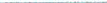 The Annual Governance and Accountability Return constitutes the annual return referred to in the Accounts and Audit Regulations 2015. Throughout, the words 'external auditor' have the same meaning as the words 'local auditor' inthe Accounts andAudit Regulations 2015.*for a complete list of bodies that may be smaller authorities refer to schedule 2 to the Local Audit and Accountability Act 2014.Annual Governance and Accountability Return 2022/23 Form 3Local Councils, Internal Drainage Boards and other Smaller Authorities*Page 1 of 6Guidance notes on completing Form 3 of the Annual Governance and Accountability Return (AGAR) 2022/23The authority must comply with Proper Practices in completing Sections 1 and 2 of this AGAR. Proper Practices are found in the Practitioners' Guide* which is updated from time to time and contains everything needed to prepare successfully for the financial year-end and the subsequent work by the external auditor.Make sure that the AGAR is complete (no highlighted boxes left empty) and is properly signed and dated. Any amendments must be approved by the authority and properly initialled.The authority should receive and note the Annual Internal Audit Report before approving the Annual Governance Statement and the accounts.Use the checklist provided below to review the AGAR for completeness before returning it to the external auditor by email or post (not both) no later than 30 June 2023.The Annual Governance Statement (Section 1) must be approved on the same day or before the Accounting Statements (Section 2) and evidenced by the agenda or minute references.The Responsible Financial Officer (RFO) must certify the accounts (Section 2) before they are presented to the authority for approval. The authority must in this order; consider, approve and sign the accounts.The RFO is required to commence the public rights period as soon as practical after the date of the AGAR approval.You must inform your external auditor about any change of Clerk, Responsible Financial Officer or Chairman, and provide relevant authority owned generic email addresses and telephone numbers.Make sure that the copy of the bank reconciliation to be sent to your external auditor with the AGAR covers all the bank accounts. If the authority holds any short-term investments, note their value on the bank reconciliation. The external auditor must be able to agree the bank reconciliation to Box 8 on the accounting statements (Section 2, page 5). An explanation must be provided of any difference between Box 7 and Box 8. More help on bank reconciliation is available in the Practitioners' Guide*.Explain fully significant variances in the accounting statements on page 5. Do not just send a copy of the detailed accounting records instead of this explanation. The external auditor wants to know that you understand the reasons for all variances. Include complete numerical and narrative analysis to support the full variance.If the bank reconciliation is incomplete or variances not fully explained then additional costs may be incurred.Make sure that the accounting statements add up and that the balance carried forward from the previous year (Box 7 of 2022) equals the balance brought forward in the current year (Box 1 of 2023).The Responsible Financial Officer (RFO}, on behalf of the authority, must set the commencement date for the exercise of public rights of 30 consecutive working days which must include the first ten working days of July.The authority must publish on the authority website/webpage the information required by Regulation 15 (2), Accounts and Audit Regulations 2015, including the period for the exercise of public rights and the name and address of the external auditor before 1 July 2023.'*Governance and Accountability for Smaller Authorities in England - a Practitioners' Guide to Proper Practices,can be downloaded from www.nalc.gov.uk or from www.ada.org.ukAnnual Governance and Accountability Return 2022/23 Form 3Local Councils, Internal Drainage Boards and other Smaller Authorities*Page 2 of 6Annual Internal Audit Report 2022/23WHITEHAVEN TOWN COUNCILwww.whitehaventowncouncil.co.ukDuring the financial year ended 31 March 2023, this authority's internal auditor acting independently and on the basis of an assessment of risk, carried out a selective assessment of compliance with the relevant procedures and controls in operation and obtained appropriate evidence from the authority.The internal audit for 2022/23 has been carried out in accordance with this authority's needs and planned coverage. On the basis of the findings in the areas examined, the internal audit conclusions are summarised in this table. Set out below are the objectives of internal control and alongside are the internal audit conclusions on whether, in all significant respects, the control objectives were being achieved throughout the financial year to a standard adequate to meet the needs of this authority.Appropriate accounting records have been properly kept throughout the financial year.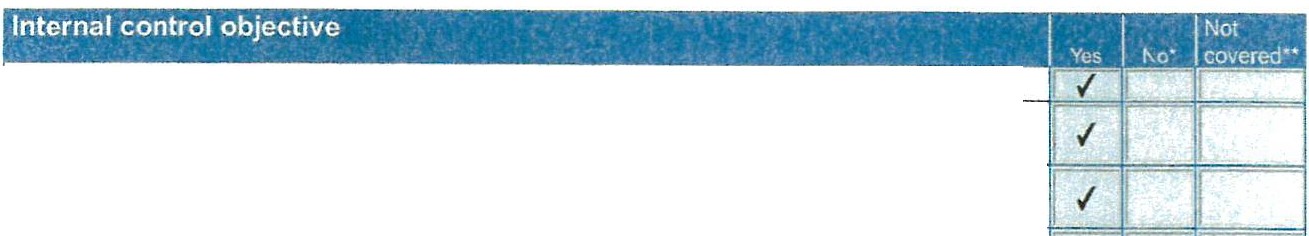 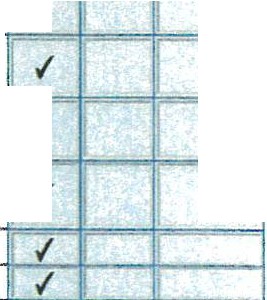 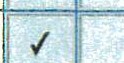 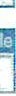 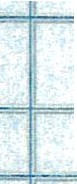 This authority complied with its financial regulations, payments were supported by invoices, all expenditure was approved and VAT was appropriately accounted for.This authority assessed the significant risks to achieving its objectives and reviewed the adequacy of arrangements to manage these.The precept or rates requirement resulted from an adequate budgetary process; progress against the budget was regularly monitored; and reseNes were appropriate.Expected income was fully received, based on correct prices, properly recorded and promptly banked; and VAT was appropriately accounted for.Petty cash payments were properly supported by receipts, allpetty cash expenditure was approved and VAT appropriately accounted for.Salaries to employees and allowances to members were paid in accordance with this authority's approvals, and PAYE and NI requirements were properly applied.Asset and investments registers were complete and accurate and properly maintained.J.  Periodic bank account reconciliations were properly carried out during the year.Accounting statements prepared during the year were prepared on the correct accounting basis (receipts ,--	-- and payments or income and expenditure), agreed to the cash book, supported by an adequate audit Itrail from underlying records and where appropriate debtors and creditors were properly recorded.If the authority certified itself as exempt from a limited assurance review in 2021/22, it met the exemption criteria and correctly declared itself exempt. (If the authority had a Jim;ted assurance review of its 2021122 AGAR tick "not covered")The authority published the required information on a website/webpage up to date at the time of the internal audit in accordance with the relevant legislation.In the year covered by this AGAR, the authority correctly provided for a period for the exercise of public rights as required by the Accounts andAudit Regulations (during the 2022-23 AGAR period, were public 1ights in relation to the 2021-22 AGAR evidenced by a notice on /he website and/or aut/1ority approved minutes confirming the dates set).The authority has complied with the publication requirements for 2021/22 AGAR(see AGAR Page 1 Guidance Notes).0. (For local councils only)	. .Trust funds (including charitable)- The council met its responsibilities as a trustee.r- -For any other risk areas identified by this authority adequate controls existed (list any other risk areas on separate sheets if needed). Date(s) internal audit undertaken	Name of person who carried out the internal audit03/05/2023	04/05/2023Signature of person who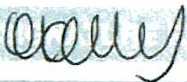 Rachael Kelly {AATQB PSLCC)carried out theinternal auditDate04/05/2023tt theresponse is ·no' please state the lmplicatlons and action being taken to address any weakness in controlidentified (add separate sheets if needed)... Note If the response 1s not covered please state when the most recent internal audit work was done in this area and when rt1s next planned or 1f coverage 1s not required the annual internal audit report must explain why not (add separate sheets 1f needed).Annual Governance and Accountability Return 2022/23 Form 3Local Councils, Internal Drainage Boards and other Smaller AuthoritiesPage 3 of 6Section 1 - Annual Governance Statement 2022/23We acknowledge as the members of:WHITEHAVEN TOWN COUNCILour responsibility for ensuring that there is a sound system of internal control, including arrangements for the preparation of the Accounting Statements. We confirm, to the best of our knowledge and belief, with respect to the Accounting Statements for the year ended 31 March 2023, that:Agreed'Yes·means that this authority:*Please provide explanations to the external auditor on a separate sheet for each 'No' response and describe how the authority will address the weaknesses identified. These sheets must be published with the Annual Governance Statement.This Annual Governance Statement was approved at a meeting of the authority on:and recorded as minute reference:Signed by the Chairman and Clerk of the meeting where approval was given:Chairman Clerkwww.whitehaventowncouncil.co.ukAnnual Governance and Accountability Return 2022/23 Form 3Local Councils, Internal Drainage Boards and other Smaller Authorities*Page 4 of 6Section 2 -Accounting Statements 2022/23 forWHITEHAVEN TOWN COUNCIL11a. Disclosure note re Trust funds (including charitable)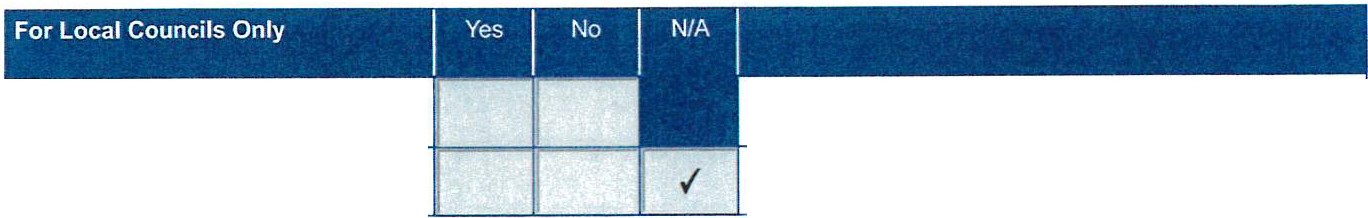 11b. Disclosure note re Trust funds (including charitable)I certify that for the year ended 31 March 2023 the Accounting Statements in this Annual Governance and Accountability Return have been prepared on either a receipts and payments or income and expenditure basis following the guidance in Governance and Accountability for Smaller Authorities - a Practitioners' Guide to Proper Practices and present fairly the financial position of this authority.Signed by Responsible Financial Officer before being presented to the authority for approvalf\-'\.The Council, as a body corporate, acts as sole trustee and is responsible for managing Trust funds or assets.The figures in the accounting statements above do not include any Trust transactions.I confirm that these Accounting Statements were approved by this authority on this date:as recorded in minute reference: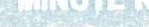 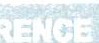 Signed by Chairman of the meeting where the Accounting Statements were approved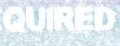 Date{5 / os	(:2.o:)..,5Annual Governance and Accountability Return 2022/23 Form 3Local Councils, Internal Drainage Boards and other Smaller Authorities*Page 5 of 6Section 3 - External Auditor's Report and Certificate 2022/23In respect of	WHITEHAVEN TOWN COUNCIL1 Respective responsibilities of the auditor and the authorityOur responsibility as auditors to complete a limited assurance review is set out by the National Audit Office (NAO). A limited assurance review is not a full statutory audit, it does not constitute an audit carried out in accordance with International Standards on Auditing (UK & Ireland) and hence it does not provide the same level of assurance that such an audit would. The UK Government has determined that a lower level of assurance than that provided by a full statutory audit is appropriatefor those local public bodies with the lowest levels of spending.Under a limited assurance review, the auditor is responsible for reviewing Sections 1 and 2 of the Annual Governance and Accountability Return in accordance with NAO Auditor Guidance Note 02 (AGN 02) as issued by the NAO on behalf of the Comptroller and Auditor General. AGN 02 is available from the NAO website -https://www.nao.org.uk/code-audit-practice/guidanee-and-information-for-auditors/    .This authority is responsible for ensuring that its financial management is adequate and effective and that it has a sound system of internal control. The authority prepares an Annual Governance and Accountability Return in accordance with Proper Practices which:summarises the accounting records for the year ended 31 March 2023; andconfirms and provides assurance on those matters that are relevant to our duties and responsibilities as external auditors.2 External auditor's limited assurance opinion 2022/233 External auditor certificate 2022/23We certify/do not certify* that we have completed our review of Sections 1 and 2 of the Annual Governance and Accountability Return, and discharged our responsibilities under the Local Audit and Accountability Act 2014, for the year ended 31 March 2023.External Auditor Name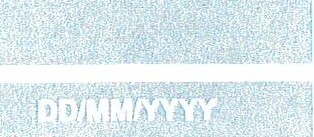 External Auditor Signature	Date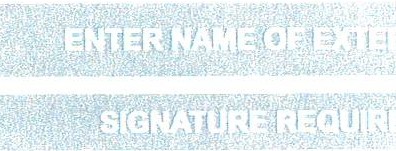 Annual Governance and Accountability Return 2022/23 Form 3Local Councils, Internal Drainage Boards and other Smaller Authorities*Page 6 of 6Lr-J--TC..  -  2..slos/202!:>.f\PP.eV\d ,·x 2-PjQvldG\. I t.Q.,\,v\ =tInternal Audit SheetName of Council: Whitehaven Town Council Name of Clerk: Marlene Jewell1.1	,Ledger maintained and up to date?.	.	.1. Book KeepingYes	NoCommentsr;;-	1Arithmeticcorrect? --- --	---	----------r13. _Vvidence of in_ter ICon !	-·	_	.	_	_   ·-1J:	,VATeviden ,_recordin9..and recl i.l!l_e<:!,_? _	_	_ ..	_	_--r-71.5 1 1:1entsinledgerwpJJorted by invoices, authorised and minuted? (see schedule)513a7tel\'._l'.ecorded an with n  limits?1.7  1.5.137 ex-p-e-nd.it-ur-e of direct be-n·ef·it -to-electorat.e?_ _	_	--l	2. Due Process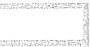 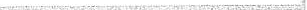 2.1	Standing Orders adopted?;-:;-·· !standingo·rders reviewed at an-nualmeeting?2.3	; Financial R gulations adopted?_J2.4_  1 FRs properly tailored tocouncil?  _2.5	Equal O tiespolic}:a' dopted?12.G L F.Q ted?	_Yes	No	,Comments.; -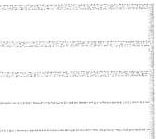 _	1List of member int ests held?	_	_	_	_	../	1g_en_	signe info m_a_tive a_n_ jispl yed_w t_h 3 ':_le_a_r days:2_otice?2.9	'Purchaseorders raised for all expenditure?2.10 iPurchasing authority defined in FRs?	-1	mI mi ee term-sof refere ::·:i and ha -e been.re iewe:?- --;	-------	--·---·-t::J/A-Committtees use, agendas & minutes displayed,ToRs not seen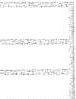 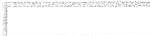 3.:..1	l:loe an of minutes rev<:al any unus'!_<ll activity?Risk ManagementYesNo	Comments·----. r.-- - ·- ..  --	-·· .	-  '3-- ---·_An.n._ual_riskasses m_e_nt arried iut?Internal Audit Sheet3-.3_ _;lnsu.i:_a!1ce covepr prop iate an adequate?3.4_ iEvidence of annual insurance review>0I.	·-.  -- • - • -  -  •. -I---  l -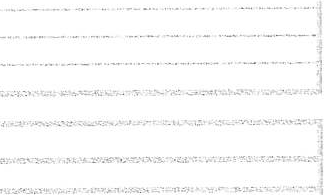 3-5._ inte; ifin - ci lcontrolsdocu.,;em:ed dvidence-d?- -··-T·	- ·:3,6  : Min- t.-;;i it l d,-ea p ge ide tifi;dand ov·e;allsig;;-ed73.J )i g i; !:_ep_ rt g a ?_mi uting-o_f bi kb lan e>3.8	is-: ( ex ndi\ r m u,te9?_- -i' ; ·1--·--- --;  - -,...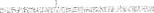 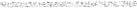 :1HAnnual budget to support precept?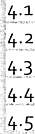 BudgetYes	INo.	I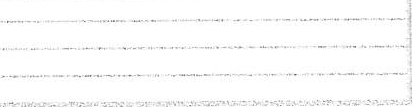 ,...,.C.,..o..mmentsb-;_;dget b;;;;di;cCssed and adopted by oun il?·-rA y-;:;se;:_, ;-e;rma-rk d? . - -	-	.. ---··- ----- - --  ·- ----·-	-	---  .'Any unexplained variances from budget>.L- --·· -·t.- - -. 1"fi c;p{d ; d ;te{tJymJ_ ut ?-_ -2:: _, ont_r_ <;_t ofe_mployr1;e n!?Payr?II - Staff'Yes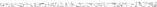 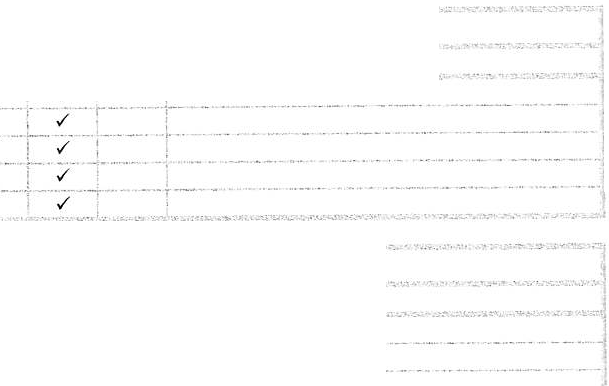 -!.Co. mm. ents5.2  ,Taxcode issued/ contracted out?5 3-·:PAYE/Nl vidence?-	·· ·----15.4-·1H;;; o cilapp .;-:ed sal;ry paid-?iqth_;!-P. Y- nts:(e ; nabl i d p; ;ed ysoun:il·?-.,!	..	':,..-6P.ayroll:-- Othe!: .,.Yes	NoComments!Contract of employm;nt?·- .. 'C...i ...1o "e - ;u il h-av·e-pCblicliability ;ver> --·--- -- -I- -·	I- -3..!T s° i J s ?.·-6.4	Minimum wage paid?6:?·- ;nipl_;i t; P[O- dure i place?- - -· --.	--·	'--Internal Audit Sheet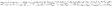 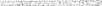 7-·.	Do s.  cilkeep a register o	 terial seo ned7,2 _ 11s a -  reg!s r U.E t _c,!ate?7,3	1· Value of individual.assets included?7-'t	Inspected for risk and H&S>		7.5	I Recorddeeds, articles and l  d. register refer nces available?7. Asset ControlYes	No	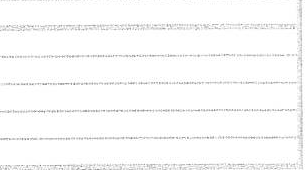 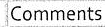 . I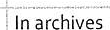 I-s-there a- b-a-n-k--r-econciliation foreach account? - c i ation c _ried 9!:)_t£_ f!C pt of statement?Any u_n,explained balanci_ng entrie in any reco_n_cilia_ti,!,>n?9.1	Year end accounts prepared on correct accounting basis?9.	Bankt;t.;, -;.;dledger reconcile?	- -	· -8Ban.k ReconciliationsYes	\No	,Comm;nts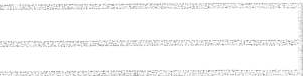 9. Year End Procedures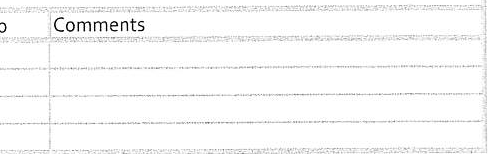 Yes	•No9:3  erly -financialtrail from records to presented- ccoc;:;;: 9.4	Where appro riat , debt rs and_credito s properly recorded>10.1  1!:J_ poi raised  !the last audit been addresse_'!.?,_10.MiscellaneousYesComments. .	-  '=' ..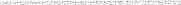 None raised10.210.:3Wh!n ha5-t_h Codeof Conduct been adopted? _  . _	-·Is eligibility for General Power of Competence properly evidenced>10.L, 1Ar;alielectronkfil s-b; k dup7 ·	--- -	--10.5 Do arrangem nts-fu public i p; onf- ouncil ec;;;:ds exist?Internal audit carried out byAudit type(delete aps opriate·i­ DateInternal Audit Sheet_R Kelly Annual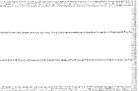 CJ3.05.2023Section4 of Annual Return Form completed and signedFor auditor's use only.Yes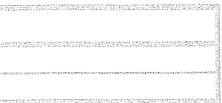 'Rjport-iiettersent to cou ci-l-	-·	·-Sent 03.05.2023WTC 25/05//2023Item 8SCRIBE ACCOUNTS SYSTEM1.0 INTRODUCTIONThe Council like many other Councils currently deals with its accounts by way of spreadsheets.In view of the Council's turnover CALC's Financial Adviser has recommended that the Council uses some form of accountancy system which would automatically produce reports and make the year end accounts and reports much easier and less time consuming.There is a software system called SCRIBE which is used primarily by local Councils. The system offers a platform for managing budgets, year end documents and reduces the time spent on manual tasks and offers a wide range of reporting tools.The Clerk and Assistant Clerk have attended a zoom presentation on the system (no cost for this) and were very impressedThe cost of the SCRIBE software is as followsAn annual subscription of £1.197.00 payable by monthly instalments of £99.00.ii.	A one-off onboarding fee of £797.00 to input theCouncil data onto the system.u1.	Free support by phone and email and daily data backups1v.		A copy of the information received from SCRIBE is attached at Appendix 1. You will note that the system also has other modules eg Allotments but for the time being it would be proposed to use it only for the Council's accounts.RECOMMENDATIONThe Council is asked to consider this matter and to decide whether or not to enter into a contract with SCRIBE for the provision of an Accountancy System for the CouncilL->Tc..  -:2.S.	) oS	{ :is/'Te=-MMPEN -	ltJl]SqJ_'2Proposal forWhitehaven Town CouncilCreated byNathan FosterPrepared for Marlene JewellAbout ScribeScribe provides purpose-built cloud applications that enable local councils in England and Wales to manage their financial accounts, facilities bookings, allotments and cemeteries with pinpoint accuracy. Scribe provides continuous, free training sessions from the Scribe Academy, with uncapped support from our team of qualified Accountants and Clerks.Scribe is the fastest-growing software and training provider operating in the local government sector. Scribe's mission is to help local communities work smarter and have over 950 customers.We help you byDemonstrate the responsible, secure management of public funds, facilities and cemeteriesEnhance transparency with unlimited, read-only usersReduced risk of mismanagement, errors and costly failed auditsAvoid GDPR & Data Protection Act (2018) pitfallsIncrease confident decision making with clear, accurate reporting.  'l(f.FalmouthTown CouncilJ tfordlown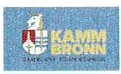 counc,tW FELIXSTOWE'V  ,...,.,.. o"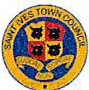 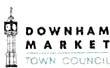 ■!ASHBY4-,11.1ylc Town COundl,.-l, lri.'"'W.an.t,,-li.,1BAYSTON HILL.	,,. (•) OIChI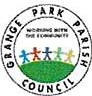 (l,11,11rp·(QUl"..I@Shcringh•m Towr,Council,_dOEU.ZOUCH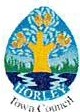 TOWNCOUNOL:./t•.North WalshamTownCouncll..,.,ALNWICKf('IW._ · !LMUn"- 11.\\1TC)',.	NCOUN( lIIHy,he	......., .......TownCoi;ncil	Sho4g;11eP,md• CouncilCHRISTCHURCH,. TOWN COUNCIL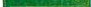 ....,."""e,...,W0."9iOlONPlan details & pricingWe outlined the following package based on our discussion, includingUnlimited users at no extra costUncapped support and training from our team of accountantsUnlimited software upgradesDaily backupsFull audit trailOnline Knowledge baseThis proposal is valid for 30 days from 10/05/2023Joining ScribeOnboardingDay 1 - Upon joining us, you will receive a call from our customer support team, who will get your account set up, and add your data, so you can get started immediately.Day 30 - You will join our exclusive training academy for Scribe customers. Holding weekly training events to get you familiar with our software and principles and practices.Day 60 - After you have completed your 30-day onboarding, you will be assigned a dedicated Customer Success Manager to ensure your happiness and success forever.Ongoing supportIncluded in your subscription is access to our support team, which are qualified andpart-qualified accountants, expert trainers and problem solvers. All our calls, emails and messages are responded to within minutes.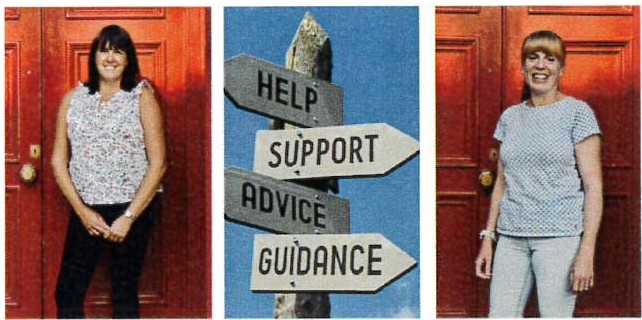 Jane DaffernChief Customer OfficerHannah Driver (MAATl.Senior Accountant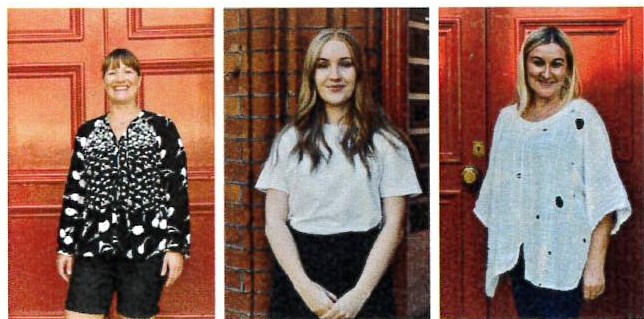 Tracy Russell (AATQB)Junior AccountantJess Shackley (AATQB)Junior AccountantJo PetersCILCA QualifiedScribe AccountsAnnual Return/ Year End - run your annual return and year-end reports at the click of a buttonVAT - produce your VAT Return or VAT Form 126 and submit it directly to HMRC through our MTD portal	o.-,-,.,_C,o_und.,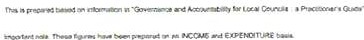 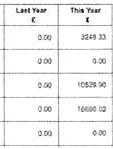 Invoicing - produce a personalised, professional invoice and run an outstanding invoice reportBank Reconciliations - run monthly bank reconciliations that can be printed and signed for approvalBudgeting & Forecasting -Monitor your actuals vs budgets and commit spend throughout the year, forecast for your year-end position and set your proposed budget for the next financial yearIntegrations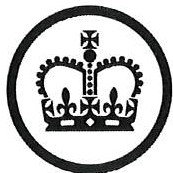 stripeStripe allows customers to pay online while making a booking or via a link printed on the invoiceHMRC to submit VAT Returns, check what you owe and view VAT payment historyScribe BookingsBlock bookings for your regular hirers - you can even restrict bookings to the 31st March to avoid invoicing that straddles two financial yearsLive calendar to view provisional and confirmed bookings and filter by specific venuesPreferential rates for on and off-peak times or for particular groupsNotifications - Automatic SMS and email notifications save you time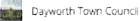 Dayworth Town Hall* .u ..«'.i..	I u,;s f'5iOOO.l'cV'CllW1!i.',6'tl\, ltlOM!Co.r>(ig"'-lPublic Bookings page - Unique bookings webpage where customers can view availability, enquire and book venues.Key Features: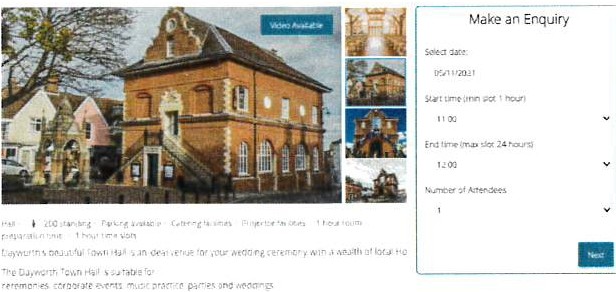 Location	Additional Servicesa Par\k'g o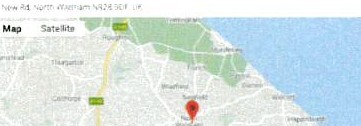 !1 Cat""ng•0;ect:.:Facility list -  parking, catering, equipment& more..Imagery - upload multiple images Video - embed videos from youtube and VimeoLive Availability - provide full availability information via the calendar and minimum booking slotsPayments - accept payments via stripeInvoicing - Send to Scribe AccountsScribe Cem ter.y'	.Notices - choose from the twenty we have available at the click of a button or add your ownInspections and condition report - monitor the safety of your cemetery and record the condition of gravesIJlScr,be	•	•-  ,._  •-...	-	"Surl•lRegister,.,,,,,_,. - ..,:_..,,,.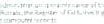 .Mapping - maintain a topical record of your cemetery as a standard map or satellite viewBurial Register - maintain the Public Register so that all cemetery cases can be viewed and reported onWorkflowsTemplates - Create templates for memorial preparation, grave digging notices and more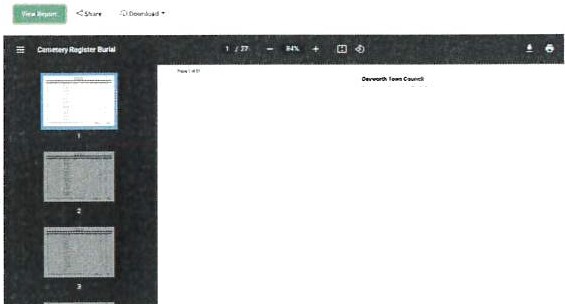 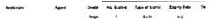 Transfers - transfer exclusive rights to new applicants and keep record of trailLink Records - link burial records, exclusive rights and memorials to same recordsInvoicing - Send to Scribe Accounts:;scribe·Allotme· :ts. .	.'.	'	':	'...	:	• :	-	>• •	I •	(	-	•	:	\Waitinglist - add and remove people from your waiting list. Send them offers when plots become available.Plot Register & Fees- add all your plots and define your feesTenancy Agreements - Attach agreements and letters and send them out via email.Additional Services - Configure your plots with additional services, such as water, waste, sheds and more. Added to invoices.Rents & Reminders- generate invoices, bulk email to customers and automatically send payment remindersReports - allotments, tenants, noticesInspections - Record results of inspections and send out noticesMapping - map your sites and plots (coming soon)Import - import your allotment data (plots, sites, fees, waiting list) from a spreadsheet.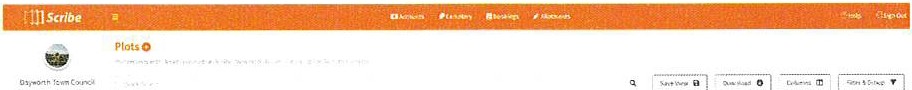 .	"''"f r ,e-:trainhig' Webhiar a1r,d- Toolk1ts-· •', ' •	l	.	,	..  ---;··- :\.:::_;...	- ·, ..-·.	..·: .·	.	-.:.;._:,.	.	·_Free webinars and conferencesWe have hosted171 events for 2021Attracting over 6,800 attendees.Scribefest l day Conference attracted 650 registrationsFree Community SupportThe Clerks' Corner - 1,500 members The Councillor's Corner - 500 membersFree Toolkits and GuidesFree Code Of Conduct Guide For CouncillorsThe Ultimate Marketing Checklist For Village & Town HallsA-Z Of Grant Funding For Town And Parish CouncilsFree Parish & Town Council Budgeting SpreadsheetFree Parish & Town Council Year-End ChecklistCouncil Accounting Whitepaper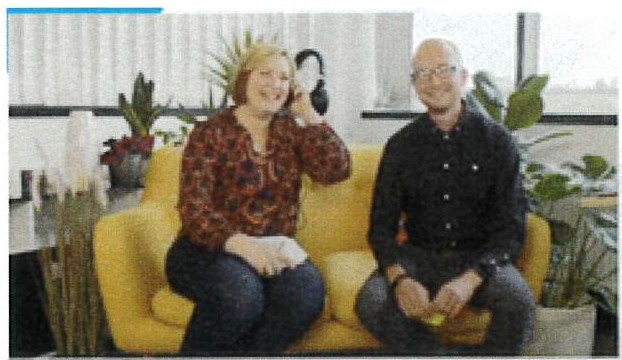 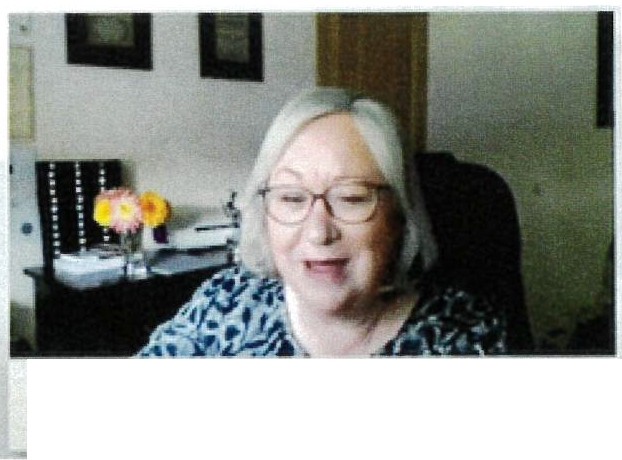 What our customers say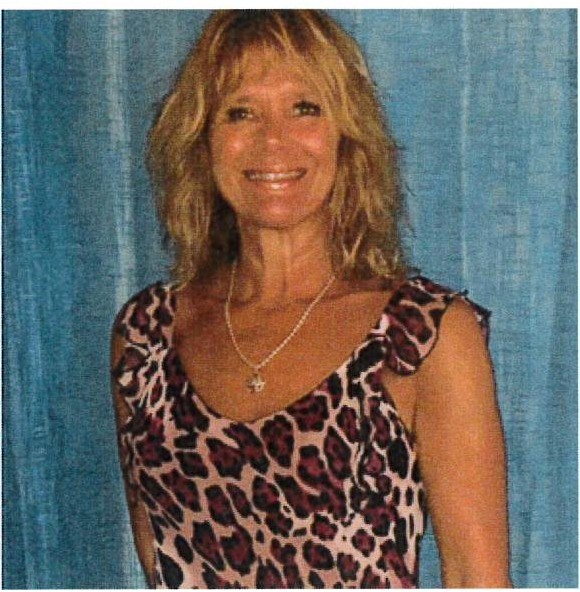 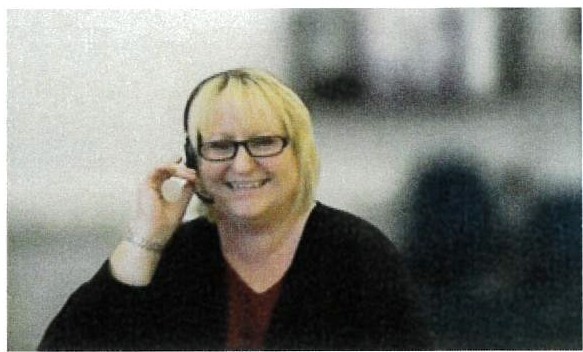 "Scribe is easy & intuitive. My quarterly budget report used to take 3-4 days, now it takes"Scribe saved me so much time, I	1hour"  - > watch herehave managed to secure	Nicola Gray - Corfe Mullen Town Council£50,000 in grants"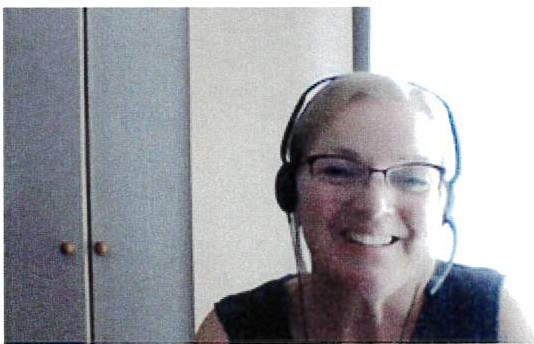 Sally Ferguson, Clerk at North Petherton Town Council, Loxton and Lympsham Parish CouncilOn average our customers report12 hrsper month saved per user"Scribe listened and upgraded the bookings system based on my suggestions" -> watch hereWendy Alcock - Eye Town CouncilScribe Town CouncilSummary of Receipts and PaymentsAll Cost Centres and Codes9 March 2021 (2020 - 2021)Income	Receipts	Payments	Net PositionCode TitlePrecept+/- Under/over spend(0%)Grounds Maintenance	Receipts	Payments	Net Position Code Title4 Grasscutting7 General grounds maintenanceSUB TOTALAllotments	Receipts	Payments	Net Position Code Title3 Allotment fees10 Allotment maintenance14 WaterSUB TOTALOffice Costs	Receipts	Payments	Net Position Code Title5 StationeryAdministration	Receipts	Payments	Net Position Code Title6 Printer8 Staff CostsScribe Town CouncilSummary of Receipts and PaymentsAll Cost Centres and Codes9 March 2021 (2020 - 2021)SUB TOTAL	120.00	120	11,564.98	19,012.33	-7,447	-7,327 (-63%)Earmarked Reserves		Receipts			Payments			Net Position Code Title	Budgeted		Actual	Variance	Budgeted		Actual	Variance	+/. Under/over spendCreated by [ ]]  Scribe	Page No.	2Scribe Town CouncilPrepared by: 	9 March 2021 (2020 - 2021)Date: 	Name and Role (Clerk/RFO etc)Approved by: 		Date: 	Name and Role (RFO!Chair of Finance etc)c,cwd bv : j] Scribe9 March 2021 (2020 - 2021)Scribe Town CouncilANNUAL RETURN - Section 2 : Statement of AccountsAccounts for Year from 01/04/2020 to 31/03/2021This is prepared based on information in "Governance and Accountability for Local Councils : a Practitioner's Guide"Important note: These figures have been prepared on an INCOME and EXPENDITURE basis.9 March 2021 (2020 - 2021)Scribe Town CouncilPAYMENTS LISTVoucher Code	Date	Minute	Bank	Cheque No	Oesaiption	Supplier	VATType	Not	VAT	TotalPrinler	03/04/2020	Current Account	cartridges	Stationery 4U	30.00	6.00	J6.004 Geoi>ral grounds maintenanc 08/04/2020	OJrrent Accoont	7679999	Hedge cutting	S SCott Maintenance	58.00	11.61	69.61(r!!>ulnfto ·  l] Scribe	1  ofScribe Town Council9 March 2021 (2020 - 2021)c,c>a1 c1r:iy  JlJScribe3 of9 March 2021 (2020 - 2021)Scribe Town CouncilCost Centre Year Comparison SummaryAll Cost Centres and CodesCode Tftle	Receipts {Current Year)	P3yments (Current Year)	Receipts (L3st Year)	Payments (LastYear)(,(>1J1°dbi, :]JJ Scribe	Page No.Code TitleScribe Town CouncilCost Centre Year Comparison SummaryAll Cost Centres and CodesReceipts (Current Year)	Payments (Current Year)Receipts (LastYear)9 March 2021 (2020· 2021)Payments (LastYear)c,,,,.,,, 01  :JJScribe	PageNo.9 March 2021 (2020• 2021)Scribe Town CouncilListing of Payments in each Code for All Cost Centres(Between 01-04-2020 and 09-03-2021)Cost Centre	Grounds Maintenance Code Number	4 GrasscuttingCode Number7 General grounds maintenanceSubtotal for Code:  Grasscutting	£2,374.00	£440.60	£2,814.609 March 2021 (2020· 2021)Scribe Town CouncilListing of Pa ments in each Code for All Cost Centres(Between 01-04-2020 and 09-03-2021)Code Number	10 Allotment maintenanceVchr.	Date	Minute	Bank	Cheq. No.	Description	Supplier	Vat Type	Net	Vat	Total19 22/09/2020	Current Account	1234	Grass Cutting	Mr Day	z	50.00	0.00	50.00	Subtotal for Cost Centre:  Allotments	647.00	101.62	748.62Cost Centre  Office CostsCode Number	5 StationeryVchr.	Date	Minute	Bank	Cheq. No.	Description	Supplier	Vat Type	Net	Vat	Total7 18/06/2020	Current Account	Materials	Stationery 4U	X	650.00	0.00	650.0060 09102/2021	Current Account	9878765	Ink cartridges	Stationery 4U	s	30.00	6.00	36.00Subtotal for Code;  Stationery	£680.00	£6.00	£686.00	Subtotal for Cost Centre:  Office Costs	680.00	6.00	686.00Cost Centre	AdministrationCode Number	6 Printertr UlP•lb; '.;}]Scribe	Page '9 March 2021 (2020.2021)Scribe Town Council	Listing of Pa:i:ments in each Code for All Cost Centres 	(Between 01-04-2020 and 09-03-2021)	Code Number	11 Hall hireVchr.	Date	Minute	Bank	Cheq. No.	Description	Supplier	Vat Type	Net	Vat	Total14 02109/2020	Current Account	Hall hire	District Council	X	150.33	000	150.33Subtotal for Code:  Hall hire	£150.33	£0.00	£150.33Code Number	12 ElectricityVchr.	Date	Minute	Bank	Cheq. No.	Description	Supplier	Vat Type	Ne1	Vat	TotalCode Number	202 Website CostsSubtotal for Code:  Electricity	£1.513.00	£75.65	£1,588.65Vchr.	Date	Minute	Bank	Cheq. No.	Description	Supplier	VatType	Net	Vat	Total40 01/0112021	Current Account	Services	Company	s	100.00	20.00	120.00	Subtotal for Cost Centre:	Administration	19.012.33	152.00	19,164.33trnJ""."tf b ['.D Scribe	Page J9 March 2021(2020- 2021)Scribe Town CouncilListing of Payments in each Code for All Cost Centres(Between 01-04-2020 and 09-03-2021)Cost Centre	Earmarked ReservesCode NumberVchr.	Date29 151101202017 Play parkMinute	Bank	Cheq. No.Current AccountDescriptionPlay park equipmentSupplierPlaysafety LtdVat TypesNet	Vat1,500.00	300.00Total1,800.00TOTALS., .....	£24,709.33	£1,099.43	£25,808.76C<ca,e·,o, l ]J Scribe10 March 2021 (2020 - 2021)Scribe Town CouncilBudget ReportBudget Report with Last Year's BudgetsCurrent Year	Last YearCreated by [ I]JScribe	Page No.Scribe Town Council Detailed Budget SummaryAll Cost Centres and Codes (Between 01/04/2020 and 31/03/2021)10 March 2021 (2020 - 2021}Last Year 2019 • 2020	Current Year 2020 - 2021	Next Year 2021 - 2022SUB TOTAL	750,456,88	0.00	0,00	0.00	750,556.88	0.00	8.33	0.00	0.00	0.00	0.00	0.00Grounds	Last Year 2019 - 2020	Current Year 2020 • 2021	Next Year 2021 • 2022Maintenance	Receipts	Payments	Receipts	Payments	Receipts	PaymentsLast Year 2019 - 2020	Current Year 2020 - 2021	Next Year 2021 - 2022Allotments	Receipts	Payments	Receipts	Payments	Receipts	Payments(1'>jl>':dh11 I;]]Scribe	Page No.Scribe Town Council	10 March 2021 (2020 - 2021)Detailed Budget SummaryAll Cost Centres and Codes (Between 01/04/2020 and 31/03/2021)Last Year 2019 • 2020	Current Year 2020 • 2021	Next Year 2021 • 2022Office Costs	Receipts	Payments	Receipts	Payments	Receipts	PaymentsLast Year 2019 • 2020	Current Year 2020 • 2021	Next Year 2021 - 2022Last Year 2019 • 2020	Current Year 2020 - 2021	Next Year 2021 • 2022c,•o••a•v t '.]) Scribe	Page No.Scribe Town Council9 March 2021 (2020 • 2021)Fixed Assets and Long Term Investments 	Asset DescriptionDate AcquiredPurchase Value	Current Value	Location	Estimated Life	Usage/Capacity/ResponsibilityChargesLong term investment	May 2020AllotmentsStorage shed	May 2011Village HallVillage Hall	June 2000Grand Total:150,000.00150,000.001,000.00	151,000.00100,000.00	120,000.00 The Street, The Village100,000.00	120,000.00251,000.00	120,000.00r"''"'""' [;] Scribe	1 ofScribe Town Council	9 March 2021 (2020. 2021)Monthly breakdown of Receipts and PaymentsAll Cost Centres and Codes (Between 01/04/2020 and 31/03/2021)PAYMENTS[rpor,·d h .  :JJScribe	Page No.Scribe Town Council	9 March 2021 (2020 - 2021)Monthly breakdown of Receipts and PaymentsAll Cost Centres and Codes (Between 01/04/2020 and 31/03/2021)1,259.00	0.00	650,00	188.00	1,104.00	513.33	5,415.00	2,155.00	2,630.00	2,382.00	8,413.00	0.00Total: 24,709.33Variance -.892.35RECEIPTSc,e,Jl<:dby i!JJScribe	Page NoScribe Town CouncilMonthly breakdown of Receipts and PaymentsAll Cost Centres and Codes (Between 01/04/2020 and 31/03/2021)9 March 2021 (2020 + 2021)Total: 19,587.68Variance 1,780.80c,,w.,"' I lJJ Scribe	Page No.9 March 2021 (2020 - 2021)Scribe Town CouncilReserves Balance2020 - 2021Reserve	OpeningBalance		Transfers		Spend	Receipts	CurrentBalanceEarmarkedTOTAL RESERVE GENERAL FUND TOTAL FUNDS15,000.00	15,000.00	1,500.00	0.00	28,500.0041,894.5770,394.57Created by [ lJJScribe	Page No.WTC 25/05/23Item 9CONTINENTAL MARKET ON HARBOUR- LITTER COLLECTIONINTRODUCTIONThe Council has organised a series of events in Whitehaven for 2023. One of these is the Whitehaven Summer Fair which runs from 20th to 24th July 2023 and the Continental Market and a Fair will be on the Harbour during this time.The Council makes contributions towards the costs of the Harbour Commissioners Contractor to collect and dispose of litter on the Harbour when we have events on the Harbour as the amount of litter increases when there is an event on.The amounts we have paid in previous years have varied depending on the length of the event but last year for the Leyland Bus Show it was £702. Based on that it is likely to be in the region of £800RECOMMENDATIONThat the Council makes a 50% contribution or a maximum of £800 (whichever shall be the lesser) to the HarbourCommissioners Contractor towards the cost of litter collection and removal from the Harbour during the Whitehaven Summer Fair.WTC 25/05//2023Item 10PROVISION OF FLOORING IN MARQUEE1.0 INTRODUCTIONThe Council has organised a Science Show for local schools on 29th June 2023. This is in a marquee in St Nicholas Gardens and the marquee measures 15x9. Flooring is required for the marquee at a cost of £545 which was previously approved by the C0uncilTo enhance this a Science Fair has also been organised for the public to visit when various exhibits will be displayed. This will take place in another two 12x6 marquees in St Nicholas Gardens.One of the exhibitors proposes to bring a 6x6 planetarium (an example of this is shown at Appendix 1) and this will require flooring in one of the l 2x6 marquees. The Council's marquee provider has been asked for a price for this but at the time of writing the rep011 this has not been received. Based on the cost for flooring for the l 5x9 marquee it is likely that this will cost£450 to £500.0	RECOMMENDATIONThat the Council approves the expenditure for flooring forthe l 2x9 marquee for the Science Fair in St Nicholas Gardens on 29th June 2023-re .2.s/ s l:lcu..sITEM loA?P D--iX  l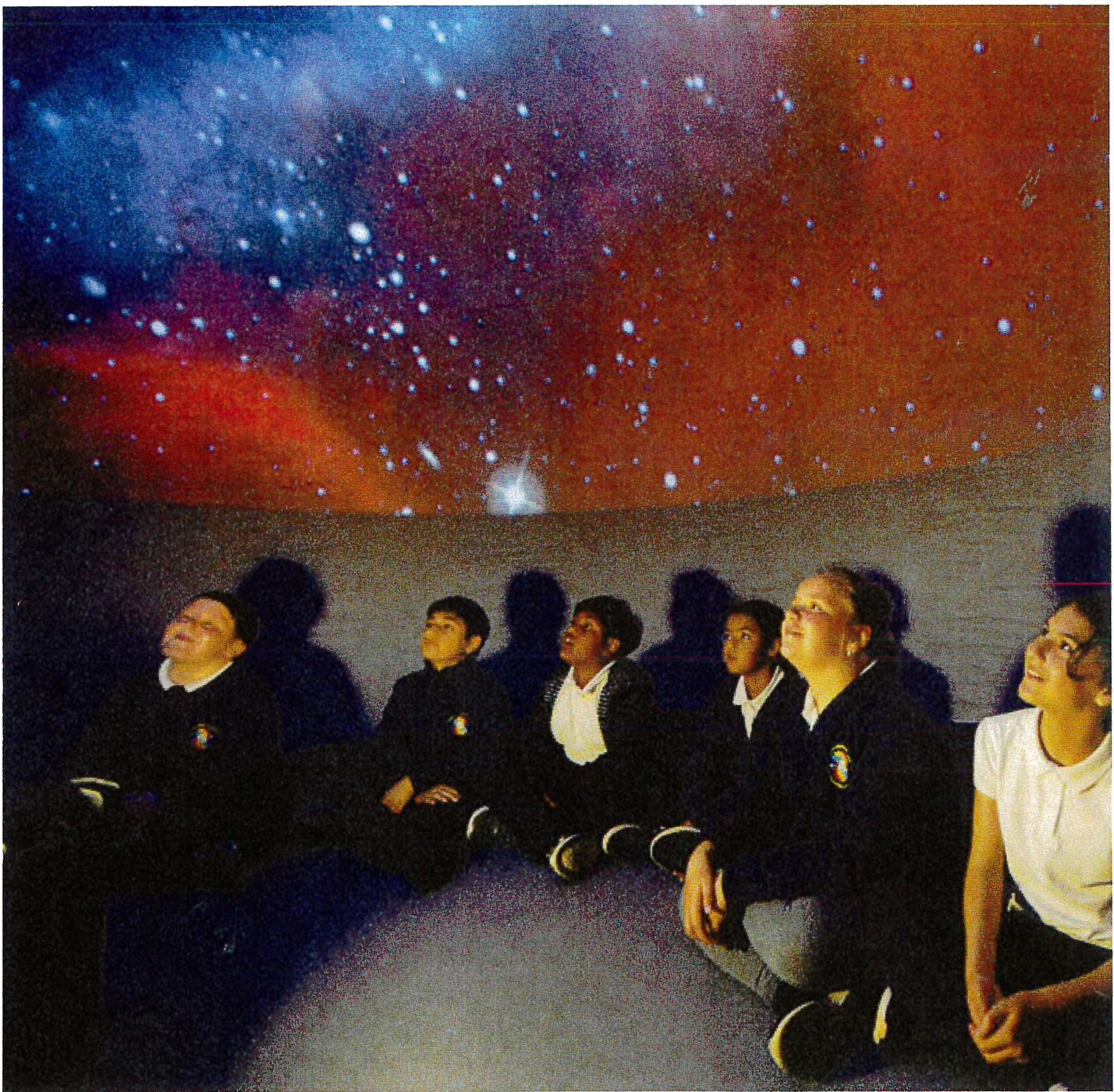 6 meter 1 ring dome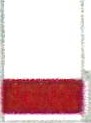 30	119. 1	\	'N)	ii/J	,{	qi	0I	\ \rl30 I'I""600660739L,u'TC.. 2 S	(0	5	/2o2.3l T eJ'v1	i lWhitehaven Town Council Nuclear Report 4 West Cumbria Sites Stakeholder GroupTuesday 2 May 20231300- 1600AGENDAWelcome by the Chairman	David MooreUpdate on WCSSG structure/transitionDiscussion re: Town Council attendanceNOA report - followed by Q&ASellafield Ltd reports - followed by Q&ABrief update on past 6 monthsSellafield Ltd structureOffice of Nuclear Regulation report - ONREnvironment Agency report - EANuclear Waste Services reports - followed by Q&ABob JonesGillian ElliottRoger CowtonGary CookRichard WoodMike PiggotBrief update on past 6 monthsNWS structure - format for the August meetingWCSSG draft response to the DESNZ consultation on	Bob Jones/ Radioactive Waste Management and Decommissioning policyDiscussions / endorsement	allDate of future meetings:Tuesday 8 August 2023 - note this meeting has been changed from 1 AugustTuesday 7 November 2023SummeryThe most important part of the meeting from a Whitehaven Town Council point of view was the presentation that was given by Jamie Reed (NOA).The NDA formally announced the start of the social economic impact refresher. Mr Reed explained there would be no back-doors with this report.The four P's would take priority purpose, people, places, projects.This obligation around socio-economic responsibility is part of the 2004 Energy Act. The NDA will work with LEP and the levelling up programme.This is a strategic refresher and the NOA want to know what the community priorities are.This on going consultation will be published in January 2024. The NDA produced a number of statistics which included...The NDA are responsible for 40,000 jobs nationally which includes 20,000 in West Cumbria which amounts to 28% of the local workforce and 1.39 billion in wages.A more detailed breakdown of the statistics will be sent out to all Sellafield sites stakeholder members.Prior to the NOA presentation Bob Jones the chair of the enables working group confirmed that Whitehaven Town Council are full voting members of the Stakeholders Group and the new members would be requested to submit preferences to join the working groups.FinallyI would strongly recommend that the Town Council fully engage with the NDA social economic impact refresher.I would propose that we create a vision for Whitehaven which could include a three level approach plan covering immediate, intermediate and long term vision.WTC 25/05//2023Item 12OFFICE ACCOMMODATION UPDATE1.0 INTRODUCTIONFurther to Minute 2241/23 when the Council's Architect reported that he was having great difficulty posting the tender documents for the renovation of the Council's office building onto the Government Contract Finder.This problem has now been sorted and the tender documents have been posted (see Appendix 1)2.0	RECOMMENDATION2.1 That the Council approves and notes the positionWhitehaven Town CouncilFrom: Sent: To: Subject:Paul Morton <p.morton@phparchitects.co.uk> 15 May 2023 13:31Whitehaven Town CouncilWhitehaven Town Council - Tender submission(A..:)TC1s{s/::2l"TEM	lHi Marlene,After sustained efforts by all involved, we are pleased to confirm the tender is now live on the portal as required. Please see below link. If there is anything you need us to change, please let me know:https://www.contractsfinder.service.gov.uk/Notice/f22905da-aa04-4124-9b8b-60afe9f96b27We have made the closing date 16 June 2023, providing approx. 5 weeks for contractors to price the works. They may well request longer but we can deal with that in due course. I didn't want to provide 6 weeks or more to only be requested for an extension to the tender period later on, as these things tend to gather dust for the first couple of weeks with most anyway.I've asked the interested parties to contact me about a site visit/ meeting for visual inspection. Depending on numbers of interested parties we will likely designate an open day for tendering contractors to visit to avoid multiple visits and disturbance across a sustained period. We'll see how the tender is received and look to identify people's availability before agreeing the date to suit all.Fingers crossed a few out there are looking for work and we obtain a decent price for the works in question. Time will tell!I'll also make Stobbart's and William King aware the tender is now live, as they were keen to price a while ago.Kind regards,Paul MortonDirectorM:  07990019757For and on behalf of PH Partnership Architects(Ph'JPH PARTNERSHIP ARCHITECTSE: p.morton@phparchitects.co.ukw: www.phparchitects.co.ukM: 07990019757A: Head Office: 10 Lumley Court, Chester-le-Street, Co. Durham. DH2 1ANT:  0191 4109838A: York Office: Tower Court, Oakdale Road, Clifton Moor, York, YO30 4XLT:  07761352728A: Carlisle Office: Warwick Mill Business Centre, Warwick Bridge, Carlisle, CA4 8RRT:  01228 564536Cookies on Contracts FinderWe use some essential cookies to make this service work.We'd also like to use analytics cookies so we can understand how you use the service and make improvements.{\	t 1	y t	:> C)(	kl ,Lt 1r	lyt1cs cook1rView cookies (/Home/Cookies)GOV.UKContracts FinderMenLiHelp us improve Contracts FinderSign up for user ,est 19 ( H) n	S13r1 oFo UserTe ·t ng)CloseBET	This is a new service -your feedback.(httRs://crowncommercial.gualtrics.com/jfe/form/SV  5dl08hji9NCBDtc) will help us improveit.Home (/contractfinder)	Whitehaven Town Council- HQ refurbishment and extension worksWhitehaven Town Council - HQ refurbishment and extension worksPHP ARCHITECTS LIMITEDPublished date: 15 May 2023Open opportunity- This means that the contract is currently active, and the buying department is looking for potential suppliers to fulfilthecontract.Wc1tch tnis noticePrint this noticeClosing: 16 June 2023, 12pmContract summaryIndustryConstruction work - 45000000Location of contractCA287AWValue of contract£500,000Procurement referenceWhitehaven Town Council- HQ refurbishment and extension worksPublished date15 May 2023Closing date 16June 2023 Closing time 12pmContract start date 7 July 2023 Contract end date 22 December 2023 Contract type WorksProcedure typeOpen procedure (above threshold)What is an OQen Qrocedure (above threshold)lContract is suitable for SMEs?YesContract is suitable for VCSEs?NoDescriptionExtension, alterations and refurbishment to an existing three-storey corner property located on the corner of Queen Street and Roper Street, to create Whitehaven Town Council Headquarters.Works to include a new lift to provide accessibility to all floors. Works includeexternal grading to existing ginnel and entrance courtyard to provide accessibility to meet Approved document M (vol 2).More informationLinkshttP-s://1drv.ms/f/s!AiGB1obEoE27glEw7Vp-sTZljl-l?e=1vARVP.(https://1drv.ms/f/s!AiGB1obEoE27glEw7Vp-sTZljl-l?e=1vARVP)Bidding documentsHow to applyFollow the instructions given in the description or the more information section.About the buyerContact name Paul Morton Address10 Lumley Court CHESTER LE STREET DH21ANEngland Telephone 01914109838EmailR.morton@RhP-architects.co.ukShare this noticeTwitter	LinkedIn	EmailIs there anything wrong with this Rage?About us (httRs://www.gov.uk/government/organisations/crown-commercial-service) Contact us (httRs://www.contractsfinder.service.gov.uk/Home/Contact).AccessibilitY. statement (httRs://www.contractsfinder.service.gov.uk/Home/AccessibilitY.Statement). Terms and conditions (httRs://www.contractsfinder.service.gov.uk/Home/TermsAndConditions)PrivacY. notice (ht!Rs://www.gov.uk/government!Rublications/crown-commercial-service-RrivacY.-notice/crown­ commercial-service-wivacY.-notice).Cookies (httRS://www.contractsfinder.service.gov.uk/Home/Cookies)Data and API (httRs://www.contractsfinder.service.gov.uk/aRidocumentation).()CL All content is available under the ORen Government Licence v3.0.(httR://www.nationalarchives.gov.uk/doc/oRen-government-licence/version/3). except where otherwise stated.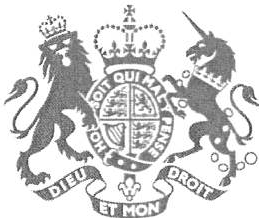 © Crown copyright (http://www.nationalarchives.gov.uk/information-management/our-services/crown-copyright.htm)WTC 25/05//2023Item 13OFFICE ACCOMMODATION UPDATE1.0 INTRODUCTIONFurther to Minute 2241/23 when the Council's Architect reported that he was having great difficulty posting the tender documents for the renovation of the Council's office building onto the Government Contract Finder.This problem has now been sorted and the tender documents have been posted (see Appendix 1)2.0	RECOMMENDATION2.1 That the Council approves and notes the position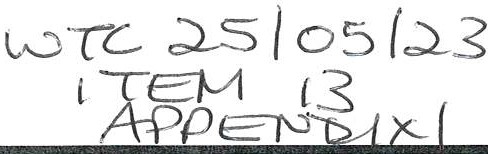 From: Sent: To: Subject:Paul Morton <p.morton@phparchitects.co.uk> 15 May 2023 13:31Whitehaven Town CouncilWhitehaven Town Council - Tender submissionHi Marlene,After sustained efforts by all involved, we are pleased to confirm the tender is now live on the portal as required. Please see below link. If there is anything you need us to change, please let me know:https://www.contractsfinder.service.gov.uk/Notice/f22905da-aa04-4124-9b8b-60afe9f96b27We have made the closing date 16 June 2023, providing approx. 5 weeks for contractors to price the works. They may well request longer but we can deal with that in due course. I didn't want to provide 6 weeks or more to only be requested for an extension to the tender period later on, as these things tend to gather dust for the first couple of weeks with most anyway.I've asked the interested parties to contact me about a site visit/ meeting for visual inspection. Depending on numbers of interested parties we will likely designate an open day for tendering contractors to visit to avoid multiple visits and disturbance across a sustained period. We'll see how the tender is received and look to identify people's availability before agreeing the date to suit all.Fingers crossed a few out there are looking for work and we obtain a decent price for the works in question. Time will tell!I'll also make Stobbart's and William King aware the tender is now live, as they were keen to price a while ago.Kind regards,Paul MortonDirectorM: 07990019757For and on behalf of PH Partnership Architects(Jib !)PH PARTNERSHIP ,L\RCHITECTSE: p.morton@phparchitects.co.ukw: www.phparchitects.co.ukM: 07990019757A: Head Office: 10 Lumley Court, Chester-le-Street, Co. Durham. DH2 1ANT:  0191 4109838A: York Office: Tower Court, Oakdale Road, Clifton Moor, York, YO30 4XLT:  07761352728A: Carlisle Office: Warwick Mill Business Centre, Warwick Bridge, Carlisle, CA4 8RRT: 01228 5645361Cookies on Contracts FinderWe use some essential cookies to make this service work.We'd also like to use analytics cookies so we can understand how you use the service and make improvements.Accept analytics cookiesReject analytics cookiesView cookies (/Home/Cookies)GOV.UKContracts FinderMenuHelp us improve Contracts FinderSign up for user testing (/Home/SignUpForUserTesting)CloseBETA This is a new service -your feedback(httRs://crowncommercial.gualtrics.com/jfe/form/SV 5dl08hji9NCBDtc) willhelp us improveit.Home (/contractfinder)	Whitehaven Town Council- HQ refurbishment and extension worksWhitehaven Town Council - HQ refurbishment and extension worksPHPARCHITECTS LIMITEDPublished date: 15 May 2023Open opportunity- This means that the contract is currently active, and the buying department is looking for potential suppliers to fulfilthecontract.Watch this noticePrint this noticeClosing: 16 June 2023,12pmContract summaryIndustryConstruction work - 45000000Location of contractCA28 7AWValue of contract£500,000Procurement referenceWhitehaven Town Council- HQ refurbishment and extension worksPublished date15 May 2023Closing date 16 June 2023 Closing time 12pmContract start date 7 July 2023 Contract end date 22 December 2023 Contract type WorksProcedure typeOpen procedure (above threshold)What is an OQen Qrocedure (above threshold)lContract is suitable for SMEs?YesContract is suitable for VCSEs?NoDescriptionExtension, alterations and refurbishment to an existing three-storey corner property located on the corner of Queen Street and Roper Street, to create Whitehaven Town Council Headquarters.Works to include a new lift to provide accessibility to all floors. Works include external grading to existing ginnel and entrance courtyard to provide accessibility to meet Approved document M (vol2).More informationLinkshttps://1drv.ms/f/s!AiGB1obEoE27glEw7Vp-sTZljl-l?e=1vARVP.(httRs://1drv.ms/f/s!AiGB1obEoE27glEw7VR-sTZljl-l?e=1vARVP).Bidding documentsHow to applyFollow the instructions given in the description or the more information section.About the buyerContact name Paul Morton Address10 Lumley CourtCHESTER LE STREET DH21ANEngland Telephone 01914109838Emailp.morton@phparchitects.co.ukShare this noticeTwitter	LinkedIn	EmailIs there anything wrong with this page?About us (httRs://www.gov.uk/governmenUorganisations/crown-commercial-service). Contact us (ht(Rs://www.contractsfinder.service.gov.uk/Home/Contact).AccessibilitY. statement (httRs://www.contractsfinder.service.gov.uk/Home/AccessibilitY.Statement). Terms and conditions (httRs://www.contractsfinder.service.gov.uk/Home/TermsAndConditions)PrivaCY. notice (httRs://www.gov.uk/governmenURublications/crown-commercial-service-RrivacY.-notice/crown­ commercial-service-RrivacY.-notice)Cookies (httRs://www.contractsfinder.service.gov.uk/Home/Cookies)Data and API (httRs://www.contractsfinder.service.gov.uk/aRidocumentation).()GL All content is available under the ORen Government Licence v3.0.(httR:l/www.nationalarchives.gov.uk/doc/oRen-government-licence/version/3).except where otherwise stated.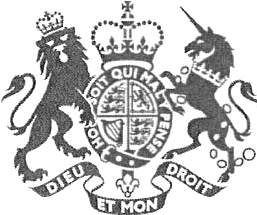 © Crown copyright (http://www.nationalarchives.gov.uk/information-managemenUour-services/crown-copyright.htm)DateSupplier'CategoryCategoryDetailTotal AmountTotal AmountPowerColumnl28/04/2023Mrs MJewellEmployees/ AllowancesEmployees/ AllowancesRe-imbursement for Paintin• Comoetition Prize£100.00slllLGA 197230/04/2023Derwent Recycling Services Ltd3rdPartySkip - Crow Park AllotmentsE360.00s23 Small Holdings Allotment Act 190830/04/2023Derwent Recvclin• Services Ltd3rdPartySkio - Mid•ev Allotments£360.00s23 Small Holdings Allotment Act 190830/04/2023Newsquest Media GroupEventsEventsCumbria Life Advert£540.00s144 LGA 197230/04/2023Arborscaoe3rdPartyAllotment and Pigeon Loft Maintenance Contract - April 2023£374.40s23 Small Holdings Allotment Act 190804/05/2023Mrs VGorleyEmployees/AllowancesEmployees/AllowancesReimbursement for batteries£10.S0slllLGA 197204/05/2023Rachael Kelly3rd Party3rd PartyInternal Audit fee for Year End Accounts 31.03.2023£2S0.00slllLGA 197205/05/2023Sharp Business SystemsSupplies & ServicesSupplies & ServicesPhotocopier charges - minimum charge for Apr 2023£30.00slllLGA 197209/05/2023Market Place (Eurooe) LtdEventsEventsSkips for Continental Market on Coronation Weekend£576.00s144 LGA 197209/05/2023Mrs V GorleySupplies & ServicesSupplies & ServicesPostage£3.20slllLGA 1972INCOME 2023-2024DateItemPreceptInterestOther03.04.2023Allotment Rents 2023/243520.0006.04.2023HMRC - VAT Refund (March 2023)3012.0217.04.2023Allotment Rents 2023/24820.0027.04.2023Allotment Rents 2023/24200.0028.04.2023Precept2023/2024495901.4810.05.2023Allotment Rents 2023/24120.0011.05.2023HMRC - VAT Refund (April 2023)744.28WHITEHAVEN TOWN COUNCILExpenditure Netof VATInvoices not yetprocessedBudgetSUMMARISED INCOME & EXPENDITURESTATEMENTFINANCIAL YEAR 2023-2024BANK BALANCES BROUGHT FORWARDCBS 53905917 (01.04.2023)225,111.47CBS 53906216 (01.04.2023)  460,571.03TOTAL OPENING BALANCE£ 685,682.50INCOME:Precept495,901.48Interest (Deposit)Other Income	8,416.30TOTAL INCOME£ 504,317.78EXPENDITUREUnpresented cheques b/fwd from 2022/20232869.41Employees & Allowances16539.75Premises12715.05Supplies/Services5693.503rd Party2583.75Grants0.00Allotments676.78Ground Maintenance0.00Civic Hospitality0.00Ranger0.00Whitehaven In Bloom59.57Ward Grants2750.00Elections0.00Environmental Improvements0.00Events1509.60Contingencies0.00Reserves0.00VAT (to be reclaimed)	728.94 TOTAL EXPENDITURE £	 46,892.13 CASH BOOK BALANCEBrought forward£	685,682.50Income£	504,317.78Expenditure £	46,892.13 Town Council Funds1£  1,143,1os.1s 1BANK BALANCESCBS 53905917 (17/05/2023)532,556.22CBS 53906216 (17/05/2023)	610,571.03 1. We have put in place arrangements for effective financialmanagement during the year, and for the preparation of the accounting statements.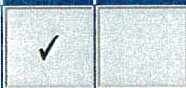 prepared its accounting statements in accordance with the Accounts and Audit Regulations.prepared its accounting statements in accordance with the Accounts and Audit Regulations.prepared its accounting statements in accordance with the Accounts and Audit Regulations.2. We maintained an adequate system of internal control including measures designed to prevent and detect fraud and corruption and reviewed its effectiveness.made proper arrangements and accepted responsibility for safeguarding the public money and resources inits charge.made proper arrangements and accepted responsibility for safeguarding the public money and resources inits charge.made proper arrangements and accepted responsibility for safeguarding the public money and resources inits charge.3. We took all reasonable steps to assure ourselves that there are no matters of actual or potential non-compliance with laws. regulations and ProperPractices that could have a significant financial effect on the ability of this authority to conduct itsbusiness or manage its finances.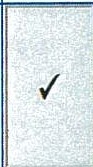 has only done what it has the legal power to do and has complied with Proper Practices in doing so.has only done what it has the legal power to do and has complied with Proper Practices in doing so.has only done what it has the legal power to do and has complied with Proper Practices in doing so.4. We provided proper opportunity during the year forthe exercise of electors· rights in accordance with the requirements of the Accounts and Audit Regulations.during the year gave all persons interested the opportunity to inspect and ask questions about this authority's accounts.during the year gave all persons interested the opportunity to inspect and ask questions about this authority's accounts.during the year gave all persons interested the opportunity to inspect and ask questions about this authority's accounts.5. We carried out an assessment of the risks facing this authority and took appropriate steps to manage those risks, including the introduction of internal controls and/or external insurance cover where required.considered and documented the financial and other risks it faces and dealt with them properly.considered and documented the financial and other risks it faces and dealt with them properly.considered and documented the financial and other risks it faces and dealt with them properly.6. We maintained throughout the year an adequate and effective system of internal audit of the accounting records and control systems.arranged for a competent person, independent of the financial controls and procedures, to give an objective view on whether internal controls meet the needs of this smaller authority.arranged for a competent person, independent of the financial controls and procedures, to give an objective view on whether internal controls meet the needs of this smaller authority.arranged for a competent person, independent of the financial controls and procedures, to give an objective view on whether internal controls meet the needs of this smaller authority.7. We took appropriate action on all matters raised in reports from internal and external audit.responded to matters brought to its attention by internal and external audit.responded to matters brought to its attention by internal and external audit.responded to matters brought to its attention by internal and external audit.B. We considered whether any litigation. liabilities or commitments. events or transactions, occurring either during or after the year-end, have a financial impact on this authority and. where appropriate. have included themin the accounting statements.disclosed everything it should have about its business activity during the year including events taking place after the year end if relevant.disclosed everything it should have about its business activity during the year including events taking place after the year end if relevant.disclosed everything it should have about its business activity during the year including events taking place after the year end if relevant.9. (For local councils only} Trust funds including charitable. In our capacity as the sole managingtrustee we discharged our accountabilityYes-----No--N/A-has met all of its responsibilities where, as a body corporate, it is a sole managing trustee of a focal trust or trusts.responsibilities for the fund(s)/assets, including financial reporting and, if required, independent examination or audit.1. Balances brought forward475,142574,191Total balances and reserves at the beginning of the yearas recorded in the financial records. Value must agree to Box 7 of previous year.2. (+)Preceptor Rates and Levies433,574455,594Total amount of precept (or for IDBs rates and levies) received or receivable in the year. Exclude any grantsreceived.3. (+) Total other receipts55,70370,567Total income or receipts as recorded in the cashbook less the precept or rates/levies received (line 2). Include anygrants received.4. (-) Staff costs91,70798,524Total expenditure or payments made to and on behalf of all employees. Include gross salaries and wages, employers NI contributions, employers pension contributions, gratuities and severance payments.5. (-) Loan interesUcapital repayments00Total expenditure or payments of capital and interest made during the year on the authority's borrowings (if any)6. (-) All other payments298,521322,335Total expenditure or payments as recorded in the cash- book less staff costs (line 4) and loan interest/capitalrepayments (line 5).7. (=) Balances carried forward574,191679,493Total balances and reserves at the end of the year. Must equal (1+2+3) - (4+5+6).8. Total value of cash and short term investments572,013682,813The sum of all current and deposit bank accounts, cash holdings and short term investments held as at 31 March - To agree with bank reconciliation.9. Total fixed assets plus long term investments and assets316,645533,497The value of all the property the authority owns - it is made up of all its fixed assets and long term investments as at31 March.1O. Total borrowings00The outstanding capital balance as at 31 March of all loans from third parties (including PWLB).NamePriceQuantitySubtotalMonthly SubscriptionAccounts subscription fee per month£9912 months£1,197(billed annually)OnboardingOne-off onboarding fee£797£797Additional ServicesSupport via phone and emailFREEUnlimited£0Access to training via Scribe Academy'MFREEUnlimited£0Additional UsersFREEUnlimited£0Data Back-upsFREEDaily£0Accounting supportFREEUnlimited£0Integrations (MTD, Stripe etc..)FREEUnlimited£0TOTAL (excl VAT}£1,9942 Sundry Income289.45289289 (NIA)13 Donations456.8815.00-442-442 (-96%)201 Rental	100.00201 Rental	100.0036.00-64-64 (-64%)203 Bank Interest4.2344 (N/A)SUB TOTAL750,556.88750,344.68-212-212 (-0%)9 Phone & Broadband100.00100100 (100%)SUB TOTAL150.00680.00-530-530 (-353%)11 Hall hire11 Hall hire280.00280.00280.00150.33130130 (46%)12 Electricity12 Electricity1,000.001,000.001,000.001,513.00-513-513 (-51%)15 Water15 Water199.98199.98199.98200200 (100%)202Website Costs120.00120280.00280.00-280	-160 (N/A)-280	-160 (N/A)Created by[j]ScribePage No.Page No.17 Play park5,000.001,500.003,5003,500 (70%)200 Resurfacing car park5.000.005,0005,000 (100%)SUB TOTAL10,000.001,500.008,5008,500 (85%)SummarvNET TOTAL750,806.88751,087.6828123,816.9824,709.33-892-612 (-0%)V.A.T.5,031.361,099.43GROSS TOTAL756,119.0425,808.76ABank Reconciliation at 28/02/2021Cash in Hand 01/04/2020ADDReceipts 01/04/2020 - 28/02/2021SUBTRACTPayments 01/04/2020 - 28/02/2021Cash in Hand 28/02/2021(per Cash Book)71,671.8624,619.04ABank Reconciliation at 28/02/2021Cash in Hand 01/04/2020ADDReceipts 01/04/2020 - 28/02/2021SUBTRACTPayments 01/04/2020 - 28/02/2021Cash in Hand 28/02/2021(per Cash Book)96,290.9025,808.76ABank Reconciliation at 28/02/2021Cash in Hand 01/04/2020ADDReceipts 01/04/2020 - 28/02/2021SUBTRACTPayments 01/04/2020 - 28/02/2021Cash in Hand 28/02/2021(per Cash Book)70,482.14Cash in hand per Bank StatementsPetty Cash	28/02/2021257.00Deposit Account	28/02/202142,250.23Current Account	28/02/202137,043.3079,550.53Less unpresented payments9,223.6270,326.91Plus unpresented receipts155.23BAdjusted Bank Balance70,482.14A = B Checks out OKBox No.DescriptionLast Year£This Year£1Balances brought fwd103158.2276567.222Annual precept17000.0018500.003Total other receipts28817.001410.684Staff Costs48658.0016896.005Loan interest/capital repayments0.000.006Total other payments23870.0010327.337Balances carried forward76567.2270394.578Total Cash and Short Term Investments71671.8671850.149Total Fixed Assets and Long Term Investments101000.00251000.0010Total Borrowings5000.003000.005 Grasscutting08/04/2020Cwrent Account7679999Hedge cuttingS Scott Maintenance20.004.00N.002 Grasscutting10/04/2020Current AccountGrasscuttingLawncare68.0013.6081.60J Water17/04/2020Current Accountwater brnAngllan Water12).0024.60147.606 Staff CostsJ0/04/2020Current AccountClerk·s salaryTue Oerk960.000.00960.007 Stationery18/06/2020Current AccouitMaterialsSlationery 4U650.000.00650.008 Geoi>ral tirounds maintenanc01/07/2020Current Account45◄)53He<l9e cuttingS Scott Maintenance88.0017.60105.609 GrasscuttingH/07/2020Current Account123444GrasscuttingLawncare100.0020.00120.0010 Grasscutting06/08/2020Current Account545454GrasscuttingS Scott Maintenance88.0017.60105.6011 Grassculting28/08/2020Current AccountGrasscuttingLawncare56.000.0056.0012 StaffCosts28/08/2020Current AccountOert.·ssalaryTlleOerk960.000.00960.0013 Printer01/09/2020Current AccountPaperStatiooery 4U23.004.6027.6014 Hall hire02/09/2020Current AccountHaU hireDistrict Council150.330.00150.3316 Electricity09/09/2020Current AccountBectricityASC Electrkity125.006.25131.2515 Grasscutting09/09/2020Curren! Account6767Grasset.ttingLawncare50,0010.0060.0017 Grasscutting11/09/2020Current Account676566GrasscuttingLawnc.are65.001).0078.0018 Grasswlling22/09/2020Curren! Account1234Grass CuttingMr Day50.000.0050.0019 Allotment maintenance22/09/2020Current Account1234Grass CuttingMr Day50.000.0050.0020 Grassrutting14/10/2020Current AccountDOGrassc.uttloglawnc:ar!'87.0017.40104.4021 Grasscutting15/10/2020Current Account654454GrasscuttingLawnc>n,25.005.00J0.0022 General grounds maintenanc15/10/2020O.ment Account6S4454Grasscutt!ngLawncare40.008.0048.0029 Play park15/10/2020Unrent AccountPlay park equipmentPfaysafety Ltd1,500.00300.001,800.0023 StaffCosts15/10/2020Current AccountOerk'ssalaryToe Cm.980.000.00980.0025 Electricity16/10/2020Ctment AccountEleclricityAOC Btctricity131.006.55B7.5S24 General grounds maintenanc16/10/2020Current Account65644fence repairS Scott Maintenance87.0017.40104.4026 Staff Costs16/10/2020Current AccountSalaryAll salaries1,000.000.001,000.0027 Slaff Costs16/10/2020Current AccountSalaryAll salarles500.000.00500.0028 Staff Costs16/10/2020Current AccountSalaryAll salaries1,000.000.001,000.0030 Grasscutlirlg29/10/2020Current Account434565GrasscuttingLawncare65.000.0065.0031 StaffCoslS01/11/2020Current AccountOerk's salaryTheOerk980.000.00980.0032 Printer10/11/2020Current AccountElectricityABC EJectrkity100.005.00105.0033 Grasscutting20/11/2020Current Account222424GrasscuttingLawncare50.0010.0060.0034 Grasscuttiog26/11/2020Current AccountBAC5GrasscuttingLawncare65.0013.0078.00JS Start Costs26/11/2020Current AccoontClert.·s salaryThe Oerk960.000.00960.0036 General grounds maintenanc01/12/2020Current Account544545Hedge cuttingS Scott Maintenance56.0011.2067.20PAYMENTS LISTPAYMENTS LISTPAYMENTS LISTPAYMENTS LISTPAYMENTS LISTPAYMENTS LISTPAYMENTS LISTPAYMENTS LISTPAYMENTS LISTPAYMENTS LISTPAYMENTS LISTPAYMENTS LISTVoucher CodeDateMinuteBankCheque NoDesaiptionSupplierVAT TypeNetVATTotalTotal37 Staff Costs01/12/2020Current AccountClerk's salaryTheClerk960.000.00960.00960.0039 Electric.it)'04/12/2020Current AcccuilElectricityABC Electricity125.006l5131.25131.2538 Allotment maintenance04/11/2020Current Account56464Fence paintingS Scott Mainlen.-mce90.0018.00108.00108.0041 Electricity10/12/20200..rent AccountElectricityABC Be<tricity125.006.25131..25131..2542 Allotment maintenancel0/l2/l020Cu-n.ont Account56474Hedge cuttingMr1homson89.000.006".006".0043 Staff Costs11/12/2020Q.rrent AccountOerk's salaryThe Oerk960.000.00960.00960.0044 Allotment maintenancel6/tl/2020Clnent Account76765Hedge cullingS Scott Maintenar"Ke50.0010.0060.0060.0048 Grasscultiog16/12/2020Current Account76765Hedge cuttingS Scott Maintenance50.0010.0060.0060.0045 Electricity18/12/2020Current AccouotElectricityA8C Electricity125.006,25131.25131.2540 Website Costs01/01/2021Current AccountServicesCompany100.0020.00120.00120.0046 Allotment maintenance08/01/2021Current Account1243341ffflc:e paintingS Scott Maintenance80.0016.0096.0096.0047 Staff Costs08/01/2021Current AccountOerk's salaryThe Oerk960.00o.oo960.00960.0052 Allotment maintenance28/01/2021Current Account685757Fence paintingS Scott Maintenance45.009.0054.0054.0053 Gras.scuttiog28/01/2021Current Account685757Fence paintingS Scott Maintenance45.009.0054.0054.00St Electricity29/01/2021Current AccountElectricityA8C Electrkity125.006.25131.2S131.2S49 General groundsmalntenanc29/0l/20ltCurrent AccountCurrent Account565474Hedge o.rttngs Scott Maintenance37.0037.007.4044.4050 Allotment maintenance29/01/2021Current AccountCurrent Account56S474Hedge cuttingS Scott Maintenance30.0030.006.0136.0154 Staff Costs29/01/2021Current AccountCurrent AccountOerk's salaryThe aerk960.00960.000.00960.0070 Etectrlcity01/02/2021Current AccountCurrent AccountElectricityAOC Electricity125.00125.006.25131.2556 Staff Costs01/02/2021Current AccountCurrent AccountOerk'ssalaryTl><Cl<rl<960.00960.000.00960.0064 Electricity02/02/2021Current AccountCurrent AccountElectricityABC Electricity132.00132.006.60138.6061 Website Costs02/02/2021CUfrent AccountCUfrent AccountDirect DebitBarner PrintingSomer-Set Countv Couocif180.00180.0036.00216.0062 Grassculting02/02/2021Current AccountCurrent AccountDirect DebitGrass CuttingJohnSmith150.00150.0030.00180.0063 Grasscutting02/02/2021Cunent AccountCunent AccountDirect DebitE,cpensesJohn Smith50.0050.0010.0060.0055 Allotment maintenance03/02/2021Current AccountCurrent Account64737Fence repairS Scott Maintenance90.0090.0018.01108.0169 Statf Costs03/02/2021Current AccountCurrent Account123<156Oerk'ssataryThe OM:20.0020.004.0024.0071 Staff Costs03/02/2021Current AccountCurrent Account123456Clerk's salary11><0"1<896.00896.000.00896.0059 Electricity09/02/l0llCurrent AccountCurrent AccountElectricityABC Electncity120.00120.006.00126.0057 Grasscutting@/02/2021Current AccountCurrent AccountODGrasscultingLawncare45.0045.009.0054.0058 General grounds maintenanc/02/2021Current AccountCurrent AccountODGrasscuttingLawnc.are45.0045.009.0054.0060 StatiOr\Cry09/02/2021Current AccountCurrent Account9878765Ink cartridgesStationery 4U30.0030.006.0036.0074 Staff Costs10/02/2021Current AccountCurrent AccountOerk's salaryThe Oert960.00960.000.00960.006S Printer11/02/2021Current AccountCurrent AccountTaxi ExpenseJ Parker20.0020.000.7520.7568 Electricity12/02/2021Current AccountCurrent AccountElectricityABC Electricity130.00130.006.50136.5066 Grasscutting12/02/2021Current AccountCurrent AccountODGrass CuttingLawncare45.0045.009.0054.0067 General grounds malntenanc12/02/2021Current AccountCurrent AccountODGrassCuttingLawncare45.0045.009.0054.0073 Electricity17/02/2021Current AccountCurrent AccountElectricityABC Electricity125.0-0125.0-06.25131.2572 Staff Costs18/02/2021Current AccountCurrent AccountOerk'ssalaryTheOerk960.00960.000.00960.0076 Electrkity19/02/2021Current AccountCurrent AccountEteclricityASC Electricity125.00125.006.25131.25C ,..,!•o b\.IJ]Scribe2 of9 March 2021(2020 - 2021)Scribe Town CouncilPAYMENTS LISTVoucher CodeDateMinuteBankCheque No	DesaiptionSupplierVAT TypeNetVATTotal75 Staff Costs19/02/2021Current AccountOerk's salaryTheCleric960.000.00960.0077 Grasscuning25/02/2021Current AccountDD	Grasscuttinglawnc:are1,200.00240.001,440.0078 General grounds maintenanc25/02/2021Curren! AccountDD	GrasscuttingLawncare'10.008.0048.0079 Staff Costs28/02/2021Current AccountOerk's salaryThe Oeric960.000.00960.00Total24,709.331,099.4325,808.76IncomeBudgetedActualBudgetedActualBudgetedActualBudgetedActualPrecept17,000.0018,500.000.000.0017,000.0017,000.000.000.00Sundry Income0.00289.450.000.000.0012,035.000.000.00Allotmenl fees0.000.000.000.00250.001,782.000.000.00Donations-456.8815.000.000.00456.8815,000.000.000.00Rental100.0036.000.000.000.000.000.000.00Bank Interest0.004.230.000.000.000.000.000.00SUB TOTAL17,556.8818,844.680.000.0017,706.8845,817.000.000.00Grounds MaintenanceGrasscutting0.000.00800.002,374.000.000.00800.002,406.00General grounds maintenance0.000.000.00496.000.000.000.0012,377.00SUB TOTAL0.000.00800.002,870.000.000.00800.0014,783.00AllotmentsAllotmenl fees250.00623.00120.000.000.000.000.000.00Allotmenl maintenance0.000.00512.00524.000.000.00500.002,990.00Water0.000.00670.00123.000.000.00670.00134.00SUB TOTAL250.00623.001,302.00647.000.000.001,170.003,124.00OfficeCostsStationery	0.00Stationery	0.000.0050.00680 000.000.000.00·80,00Phone & Broadband0.000.00100.000.000.000.00100.000.00SUB TOTAL0.000.00150.00680.000.000.00100.00-80.00AdministrationPrinter0.000.0085.00173.000.000.0085.0054.00Staff Costs0.000.0010,000.0016,896.000.000.0010,000.0048,658.00Hall hire0.000.00280.00150.330,000.0028000123.00Electricity0,000.001,000.001,513.000.000 001,000.003,340.00Water0.000,00199.980.000.000.00199.980.00Website Costs0.00120.000.00280,000.000.000,000.00SUB TOTAL0.00120.0011,564.9819,012.330,000.0011,564.9852,175.00Earmarked ReservesResurfacing car park0.000,000.000.000.000.005,000.000.00Play park0.000.005,000.001,500.000.000.005.000,002,390.00Resurfacing car pa1k0.000.005,000.000,000.000.000.000.00BudgetedActualBudgetedActualBudge1edActualBudgetedActualSUBTOTAL0.000.0010,000.001,500.000.000.0010,000.002,390.00NET TOTAL17,806.8819,587.6823,816.9&24,709.3317,706.BB45,817.0023,634.9872,392.00V.A.T.5,031.361,099.4382.004,086.02GROSS TOTAL24,619.0425,808.7645,899.0076.478.023804112/2020Current AccountCurrent Account56464Fence paintingS Scott MaintenanceS Scott Maintenances90.0018.00108.004210/12/2020Current AccountCurrent Account56474Hedge cuttingMi ThomsonMi ThomsonX89.000.0089.004416(12/2020Current AccountCurrent Account76765Hedge cuttingS Scott MaintenanceS Scott Maintenances50.0010.0060.004608/01/2021Current AccountCurrent Account1243341Fence pafntingS Scott MaintenanceS Scott Maintenances80.0016.0096.005029/01/2021Current AccountCurrent Account565474Hedge cuttingS Scott MaintenanceS Scott Maintenances30.006.0136.015228/01/2021Current AccountCurrent Account685757Fence paintingS Scott MaintenanceS Scott Maintenances45.009.0054.005503/02/2021Current AccountCurrent Account64737Fence repairS Scott MaintenanceS Scott Maintenances90.0018.01108.01Subtotal for Code:Allotment main1enanceAllotment main1enance£524.00£77.02£601.02Code NumberVchr.	DateCode NumberVchr.	Date14 WaterMinuteBankCheq. No.DescriptionSupplierVat TypeVat TypeNetVatTotal3 17104/20203 17104/2020Current AccountWater billAng1ian Wate,ss123 0024.60147.60Subtotal for Code;WalerWaler£123.00£24.60£147.60Vchr.DateMinuteBankCheq. No.DescriptionSupplierVat TypeNetVatTotal1 03104/2020Current AccountCartridgesStationery 4Us30.006.0036.0013 01/09/202013 01/09/2020Cunent AccountCunent AccountPaperStationery 4Us23.004.6027.6032 10/11/202032 10/11/2020Current AccountCurrent AccountElectricityABC Electricity100.005.00105.0065 11/02/202165 11/02/2021Current AccountCurrent AccountTaxiExpenseJ Parker20.000.7520.75Subtotal for Code:  Printer£173.00£16.35£189,35Code NumberCode Number8 Staff Costs8 Staff CostsVchr.	DateVchr.	DateMinute	BankMinute	BankCheq. No.DescriptionSupplierVat TypeNetVatTotal6 30/0◄/20206 30/0◄/2020Current AccountCurrent AccountClerk's salaryThe Cle1kX960.000.00960.0012 28/08/202012 28/08/2020Current AccountCurrent AccountClerk's salaryThe ClerkX960.000.00960.0023 15/10/202023 15/10/2020Current AccountCurrent AccountClerk's salaryThe Cle1kX980.000.00980.0026 16/10/202026 16/10/2020Current AccountCurrent AccountSalaryAll salariesX1,000.000.001.000.0027 16/10/202027 16/10/2020Current AccountCurrent AccountSalaryAll salariesX500.000.00500.0028 16110/202028 16110/2020Current AccountCurrent AccountSalaryAll sata1iesXt.000.000.001,000.003101/11/2020Current AccountClerk's salaryThe ClerkX980.000.00980.003526/1112020Current AccountClerk's salaryThe ClerkX960.000.00960.003701/12/2020Cuuent AccountClerk's salaryThe ClerkX960.000.00960.004311/12/2020Current AccountClerk's salaryThe ClerkX960.000.00960.004708/01/2021Current AccountClerk's salaryThe ClerkX960.000.00960.005429/01/2021Current AccountClerk's salaryThe ClerkX960.000.00960.005601102/2021Current AccountClerk's salaryThe ClerkX960.000.00960.006903/02/2021Current Account123456Clerk's salaryThe Clerks20.004.0024.007103/02/2021Current Account123456Clerk's salaryThe ClerkX896.000.00896.007218/02/2021Cuirent AccountClerk's salaryThe ClerkX960.000.00960.007410102/2021Current AccountClerk's salaryThe ClerkX960.000.00960.007519/02/2021Current AccountClerk's salaryThe ClerkX960.000.00960.007928102/2021Current AccountClerk's salaryThe Cle1kX960.000.00960.00Subtotal for CodeSlaff Costs£16,896.00£4.00£16,900.0061 02/02/2021Current AccountDirect DebitBanne, PrintingSomerset County Council	s180.00	36.00	216 00Subtotal for Code  Website Costs£280.00	£56.00	£336.00SUblotal for Code:  Play park	£1.500.00£300.00£1,800.00Subtotal for Cost Centre:  Earmarked Reserves	1,500.00300.001,800.00CodeTitleCost CentreNotesReceiptsPaymentsReceiptsPayments6PrinterAdministration0.0085.000.000.008Staff CostsAdministration0.0010,000.000000.0011Hall hireAdministration0.00280.000.000.0012ElectricityAdministration0.001,000.000.000.0015WaterAdministration0.00199.980.000.00202Website CostsAdministration0.000.000.000.003Allotment feesAllotments250.00120.000.000.0010Allotment maintenancAllotments0.00512.000.000.0014WaterAllotments0.00670.000.000.0017Play parkEarmarked Reserves0.005,000.000 000.00200Resurfacing car parkEarmarked Reserves0.005,000.000.000.004GrasscuttingGrounds MaintenanceReduced due to lockdown0.00800.000.000.007General grounds mairGrounds Maintenance0.000.000.000.00PreceptIncomeIncrease of from previous year due to ne'II750,000.000.000.000002Sundry IncomeIncome0.000.000.000.0013DonationsIncome456.880.000.000.00201RentalIncome100.000 000.000.00203Bank InterestIncome0.000.000.000.005StationeryOffice Costs0.0050.000.000.009Phone & BroadbandOffice Costs0.00100.000.000.00IncomeIncomeReceiptsPaymentsReceiptsPaymentsReceiptsPaymentsCode TitleCode TitleBudgetActualBudgetActualBudgetActualForecastBudgetActualForecastBudgetBudgetPreceptPrecept750,000.000.000.000.00750,000.000.000.000000.000.000.000,00Sundry Income0.000,000.000.000,000,000.000.000,000,000.000.0013Donations456.880.000.000.00456.880.000.000,000,000.000.000,00201Rental0,000,000,000.00100.000.008.330.000,000.000.000.00203Bank Interest0.000.000.000.000,000.000.000,000.000.000.000,00Code TitleBudgetActualBudgetActua1BudgetActualForecastBudgetActualForecastBudgetBudgetGrasscutting0,000.00800.000,000.000.000.00800.000.00215.820.000.00Generalgrounds maintenanCt0.000.000.000.000000000.000.000.000.000,000.00SUB TOTAL0.000.00800.000,000.000,000.00800.000.00215.820.000.00Code TitleBudgetActualBudgetActualBudgetActualForecastBudgetActualForecastBudgetBudgetAllotment fees250.000.000.000.00250.000.0056.64120.000.000.000.000.0010  Allotment maintenance0.000.00500.000.000.000.000.00512.000.0047.640,000.0014	water0.000,00670.000.000,000.000.00670.000,0011.180.000.00SUB TOTAL250.000.001,170.000,00250.000.0056.641,302.000.0058.820.000.00Code TitleBudgetActualBudgetActualBudgetActualForecastBudgetActualForecastBudgetBudgetStationery0.000.000.000.000.000.000.0050.000.000.000.000.00Phone & Broadband0.000.00100.000.000.00o_oo0.00100.000.008.330.000.00SUB TOTAL0.000.00100.000.000.000.000.00150.000.008.330.000.00AdministrationAdministrationReceiptsPaymentsRe<:eiptsPaymentsReceiptsPaymentsCode TitleCode TitleBudgetActualBudgetActualBudgetActualForecastBudgetActualForecastBudgetBudgetPrinterPrinter0.000.0085.000.000.000.000.0085.000.007.080.000.00Staff Costs0.000.0010,000.000.000.000.000.0010,000.000.001,536.000.000.0011Hall hire0.000.00280.000.000.000.000.00280.000.0023.330.000.0012Electricity0.000.001.000.000.000.000.000.001,000.000.00137.550.000.0015water0.000.00199.980.000.000.000.00199.980.0060.000.000.00202\Nebsite Costs0.000.000.000.000.000.000.000.000.0075.000.000.00SUB TOTALSUB TOTAL0.000.0011,564.980.000.000.000.0011,564.980.001,838.960.000.00Earmarked ReservesReceiptsPaymentsReceiptsPaymentsReceiptsPaymentsCode TitleBudgetActualBudgetActualBudgetActualForecastBudgetActualForecastBudgetBudget17  Play park0.000.005.000.000.000.000.000.005.000.000.00416.670.000.00200  Resurfacing car pan,;0.000.000.000.000.000.000.005,000.000.00416.670.000.00SUB TOTAL0.000.005,000.000.000.000.000.0010,000.000.00833.340.000.00BudgetAp,MayJunJuiAugSepOctNovDecJanFebMa<TotalVarianceAdministrationPrin1er85.0030.000.000.000.000.0023.000.00100.000.000.0020.000.00173.00-88.00Staff Costs10,000.00960.000.000.000.00960.000.003,480.001,940.001,920.001,920.005,716.000.0016.896.00·6.896.00Hc1H hire280.000.000.000.000.000.00150.330.000.000.000.000.000.00150.33129.67Electricity1.000.000.000.000.000.000.00125.00131.000.00375.00125.00757.000.001,513.00-513.00water199.980.000.000.000.000.000.000.000.000.000.000.000.000.00199.98'IIVebsite Costs0.000.000.000.000.000.000.000.000.000.00100.00180.000.00280.00-280.00AllotmentsAllotmenl fees120.000.000.000.000.000.000.000.000.000.000.000.000.000.00120.00Allotmenl maintenance512.000.000.000.000.000.0050.000.000.00229.00155.0090.000.00524.00-12.00Vvater670.00123.000.000.000.000.000.000.000.000000.000.000.00123.00547.00Earmarked ReservesPlay park5.000.000.000.000.000.000.000.001.500.000.000.000.000.000.001,500.003,500.00Resurfacing car par,<;5,000.000.000.000.000.000.000.000000 000.000.000.000.000.005,000.00Grounds MaintenanceGrasscutting800.0088.000.000.00100.00144.00165.00177.00115.0050.0045.001,490.000.002,374.00·1.574.00General grounds mc1inlt:0.0058.000.000.0088.000.000.00127.000.0056.0037.00130.000.00496.00-496.00Income Precepl0.000.000.000.000.000.000.000.000.000.000.000.000.000.000.00Sundry Income0.000.000.000.000.000.000.000.000.000.000.000.000.000000.00Donations0.000.000.000.000.000000.000.000.000.000.000.000.000.00000Rental0.000.000.000.000.000.000.000,000.000.000.000.000.000.000.00Bank Interest0.000.000.000.000.000.000.000.000.000.000.000.000.000.000.00Office Costs Stationery50.000.000.00650.000.000.000.000.000.000.000.0030.00000680.00-630.00Phone & Broadband100,000.000.000.000.000.000.000.000.000 000.000.000.000.00100.00AdministrationBudgetAprMayJunJuiAugSepOctNovDecJaaFebMarTotalVariancePrinter0.000.000.000.000.000.000.000.000.000.000.000.000.000.000.00Staff Costs0.000.000.000.000.000.000.000.000.000.000.000.000.000.000.00Ha11hire0.000.000.000.000.000000.000.000.000.000.000.000.000.000.00Electricity0.000.000.000.000.000.000.000.000.000.000.000.000.000.000.00Water0.000.000.000.000.000.000.000.000.000.000.000.000.000.000.00\l\lebsite Costs0.000.000.000,000.000.000.000.000.000.00120.000.000.00t20.00t20.00Allotments Allotmenl fees250.000.000.000.0087.000.000.0030.0036.0061.00125.00284.000.00623.00373.00Allotmenl maintenance0.000.000.000.000.000.000.000 000.000.000.000.000.000.000.00Water0.000.000.000.000.000.000.000.000.000.000.000.000.000.000.00Earmarked ReservesPlay park0.000.000.000.000.000.000.000.000.000.000.000.000.000.000.00Resurfacing car park0.000.000.000.000.000.000.000.000.000.000.000.000.000.000.00Grounds MaintenanceGrasscutting0.000.000.000.000.000.000.000000.000.000.000.000.000.000.00Genera! grounds mainU0.000.000.000.000.000.000.000.000.000.000.000.000.000.000.00IncomePrecept17,000.0018,500.000.000.000.000.000.000.000.000.000.000.000.0018,500.001,500.00Sundry Income0.001.450.000.000.000.00286.000.000.000.000.000.000.00289.45289.45Donations456.880.000.000.0015.000.000.000.000.000.000.000.000.0015.00-441.88Rental100.000.000.000.000.000.000.000.000.000.000.0036.000.0036.00-64.00Bank Interest0.000000.000.000.000.000.000.000.000.000.004.230.004.234.23Office CostsStationery0.000.000.000.000.000.000.000.000.000.000.000.000.000.000.00PhOne & Broadband0.000.000.000.000.000.000.000.000.000.000.000.000.000.000.0018,501.450.000.00102.000.00288.0030.0036.0061.00245.00324.230.00Play Park0.000.001,500.000.00-1,500.00Resurfacing car park15,000.005,000.000.000.0020,000.00Village Hall0.0010,000.000.000.0010,000.00Total Earmarked15,000.0015,000.001,500.000.0028,500.00